             وزارة التربية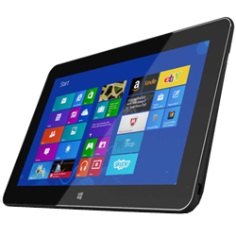 الإدارة العامة لمنطقة الأحمدي التعليمية        مدرسة ثانوية الرقة بنات           قسم الحاسب الآلي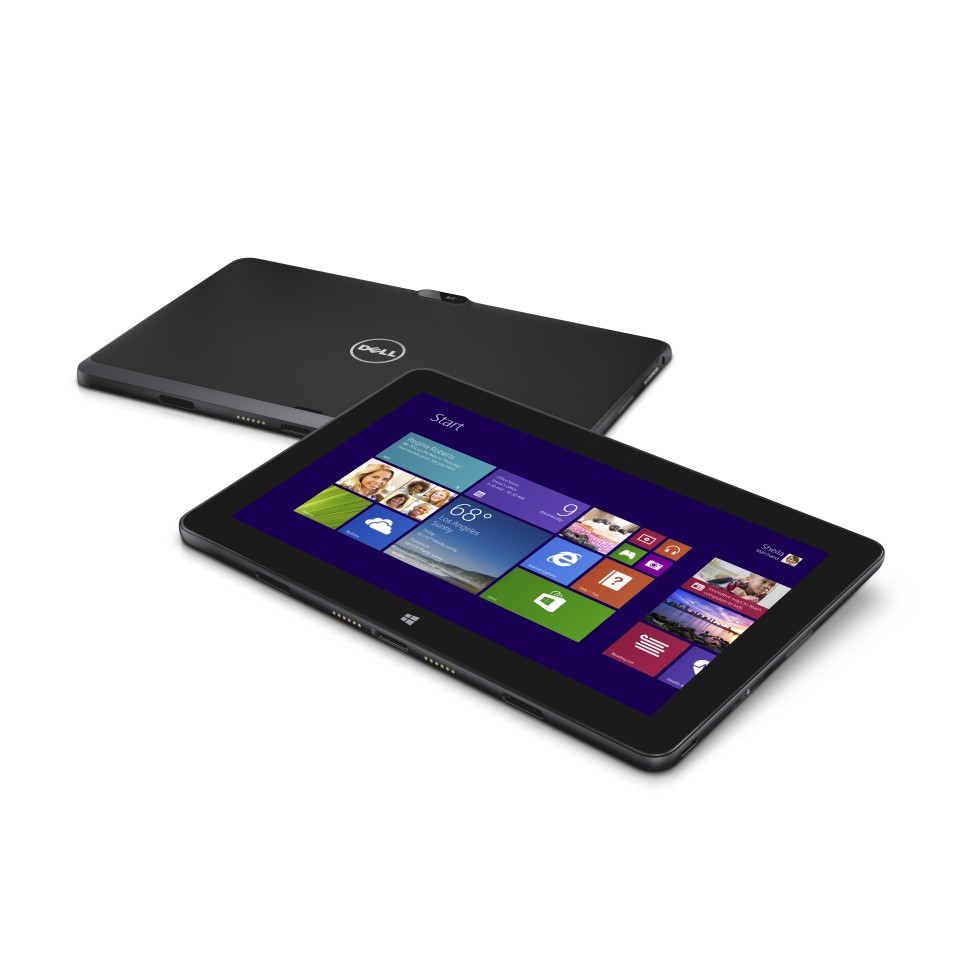 تجميع و إعداد: هبة سمير أبوحجي علىإشراف مديرة المدرســــةأ.نادية عبد المجيد علي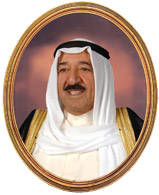 سمو الشيخ صباح الأحمد الصباحأمير دولة الكويتحفظه الله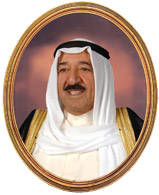 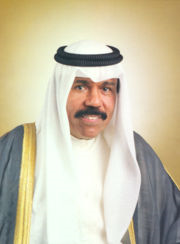 سمو الشيخ نواف الأحمد الصباحولي العهدحفظه اللهالمقدمةإن التطور العلمي الهائل الذي يشهده العالم لابد أن يواكبه تطورا وتغييرا في البنية التحتية التعليمية أيضا وذلك عن طريق الكتب الإلكترونية والحواسيب اللوحية لضمان التحول والتطور في عقلية الطلاب حيث سيؤدي ذلك إلى:-حقائب مدرسية أخف.توفير للوقت والجهد.توفير البيئة الممتعه والجاذبة للطلاب.السهولة في طرح المادة العلمية والتنوع فيها.التواصل المستمر بين الطلاب والمعلمين.توفير حلول أوسع للطلاب للتعلم الذاتي.تنمية مهارات الطلاب.دليل المحتوياتالباب الأول :الفصل الأول : مواصفات الجهازالفصل الثاني : نظام التشغيل والبرامجالفصل الثالث : توصيلات الجهازالباب الثاني :الفصل الأول : المكتبة الألكترونيةالفصل الثاني : برنامج NetSupportالفصل الثالث : برامج مقترحةالباب الأول :- الفصل الأول : مواصفات الجهازأهداف وزارة التربية من مشروع التابلت :-- يهدف المشروع الي توفير جهاز كمبيوتر لوحي لكل طالب و معلم في المرحلة الثانوية . و هو استكمال لمنظومة التعليم الالكتروني E-Learning  - التواصل بين الطالب و المعلم و ادارة المدرسة  من خلال الادوات الالكترونية المتاحة - وسيلة من الوسائل التي تدعم العملية التعليمية وتحولها من طور التلقين إلى طور الإبداع- تقليل وزن الحقيبة التي يحملها الطالب يوميا للمدرسة بما تحتويه من كتب مدرسية ثقيلة.الحقيبة الوزارية للمشروع :-يتضمن المشروع توفير الدعم الفني و الصيانة على مدار سنوات المشروع الثلاثة .توفير عدد 2 مهندس مقيم في كل مدرسة لتقديم الدعم الفورى. توفير ورشة صيانة متنقلة في كل منطقة تعليمية مجهزة بفريق فني و قطع الغيار. توفير مركز خدمة عملاء لتلقي الأعطال في المنطقة التعليمية .توفير الدعم الفني للتطبيقات والبرامج المعتمدة من قبل الوزارة.توفير شاحن متنقل في كل مدرسة يتسع لأكثر من 16 جهاز لإعادة الشحن في وقت واحد.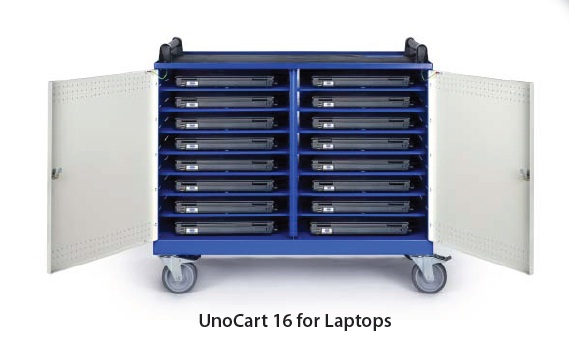 توفير بطاريات مشحونة لكل مدرسة يومياً.الصلاحيات التي لا يمكن التحكم فيها من قبل مستخدم التابلتلا يمكن استخدام أي كاميرا للجهاز حيث أنها مغلقة من الشركة المصنعةلا يمكن للطالب التعديل او حذف المنهج الإلكترونيلايمكن للطالب استخدام برنامج NetSupport لأن هذه الصلاحية خاصة بالمعلملايمكن تعديل الحساب أو تغيير كلمة السر الخاصة بهالجهاز من تصميم شركة Dell مواصفاته هي :- وحدة تحكم إنتل بسرعة معالجة 2جيجاذاكرة 4 جيجاكارت تخزين 128 جيجاشاشة حساسة للمس 11 بوصةحافظة للجهاز مع لوحة مفاتيح Dellمدخل سماعات رأسمدخل شاشة Micro HDMIمدخل ناقل للبيانات USB 3مدخل كارت تخزين من نوع Micro SD Cardمدخل لشاحن الجهازكاميرا معطلة لأهداف خاصة بوزارة التربيةوحدة شحن مركزية متواجدة في المدرسة لشحن أجهزة التابلت 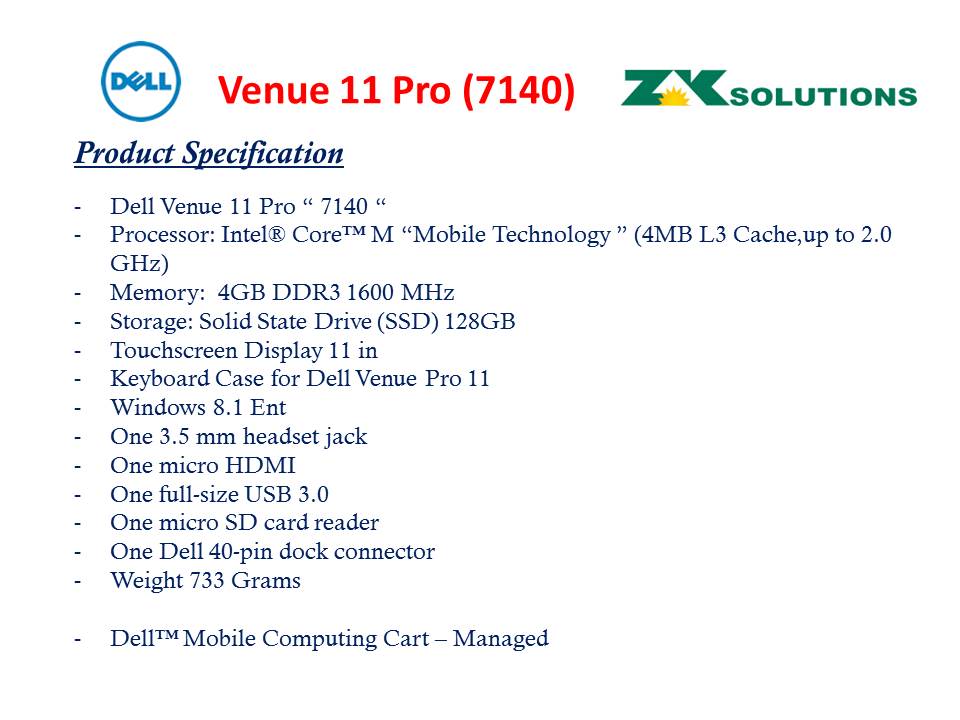 الباب الأول :- الفصل الثاني : نظام التشغيل والبرامجمواصفات نظام التشغيل للتابلت والبرامج المضافة له :-نظام تشغيل ويندوز 8.1 مكتبة برامج الأوفيس 365برنامج التحكم في أجهزة الكمبيوتر NetSupportواجهة للويندوز وبرامج الأوفيس خاص باللغة العربيةمكتبة برامج الأوفيس 2007مكتبة  برامج الأوفيس 2013برنامج الفيجوال بيسك لمنهج الحاسب الآلي الخاص بالصف الثاني عشربرنامج ويب اكسبريشن لمنهج الحاسب الآلي الخاص بالصف العاشربرنامج أكروبات ريدر قارئ ملفات ال PDF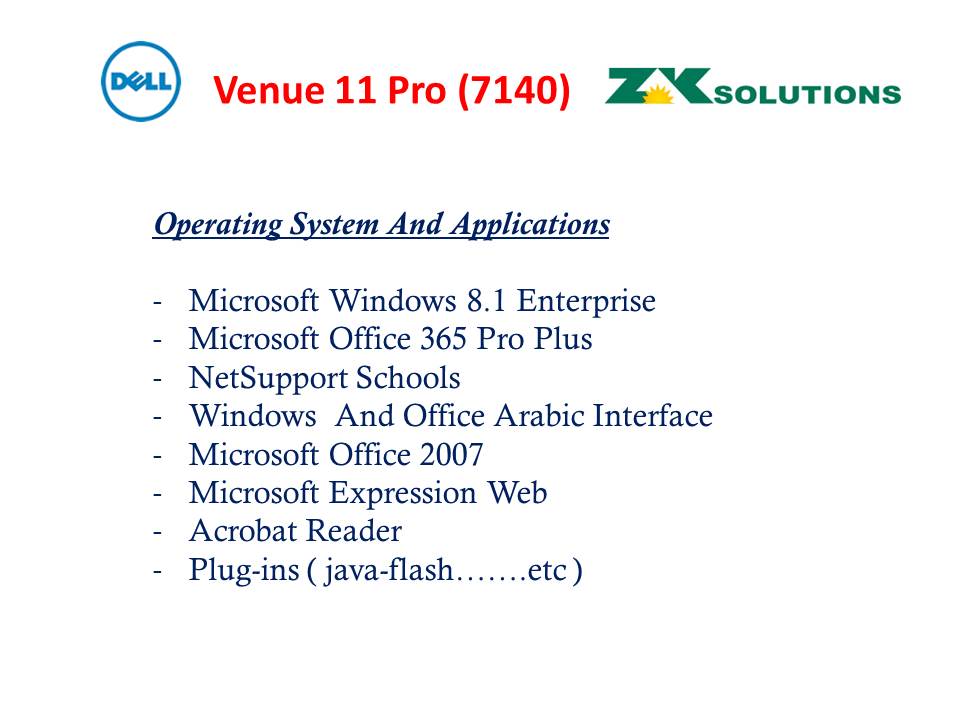 الباب الأول :- الفصل الثالث : توصيلات الجهازمحتويات علبة الجهاز 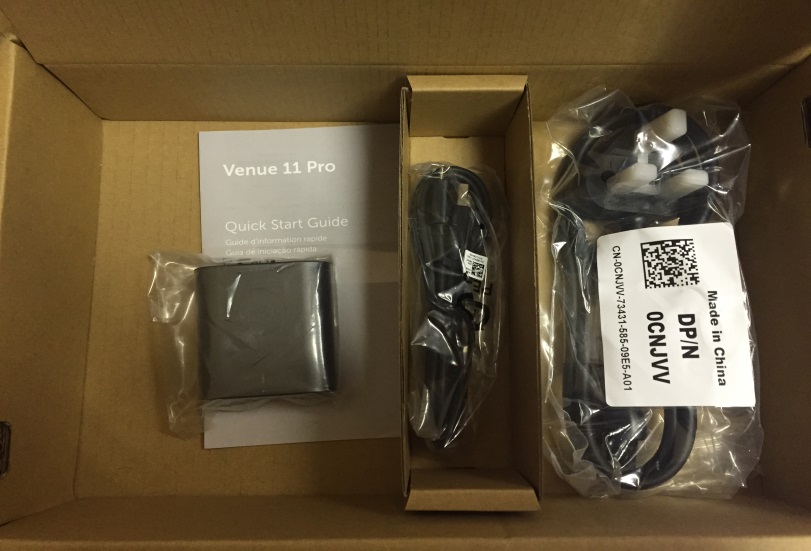 جهاز التابلت مع حافظة ذات لوحة مفاتيحشريحة كارت للتخزين وحفظ البيانات من نوع Micro SDوصلة مدخل الطاقة أو الكهرباءوصلة ربط وصلة Micro B مع USB وتستخدم لـ (الشحن – الربط مع لوحة المفاتيح – نقل البيانات)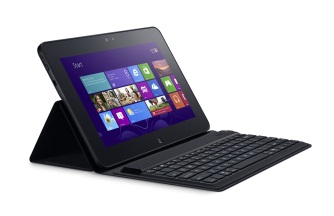 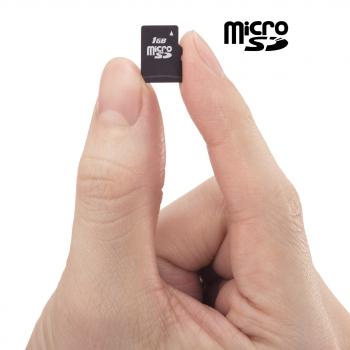 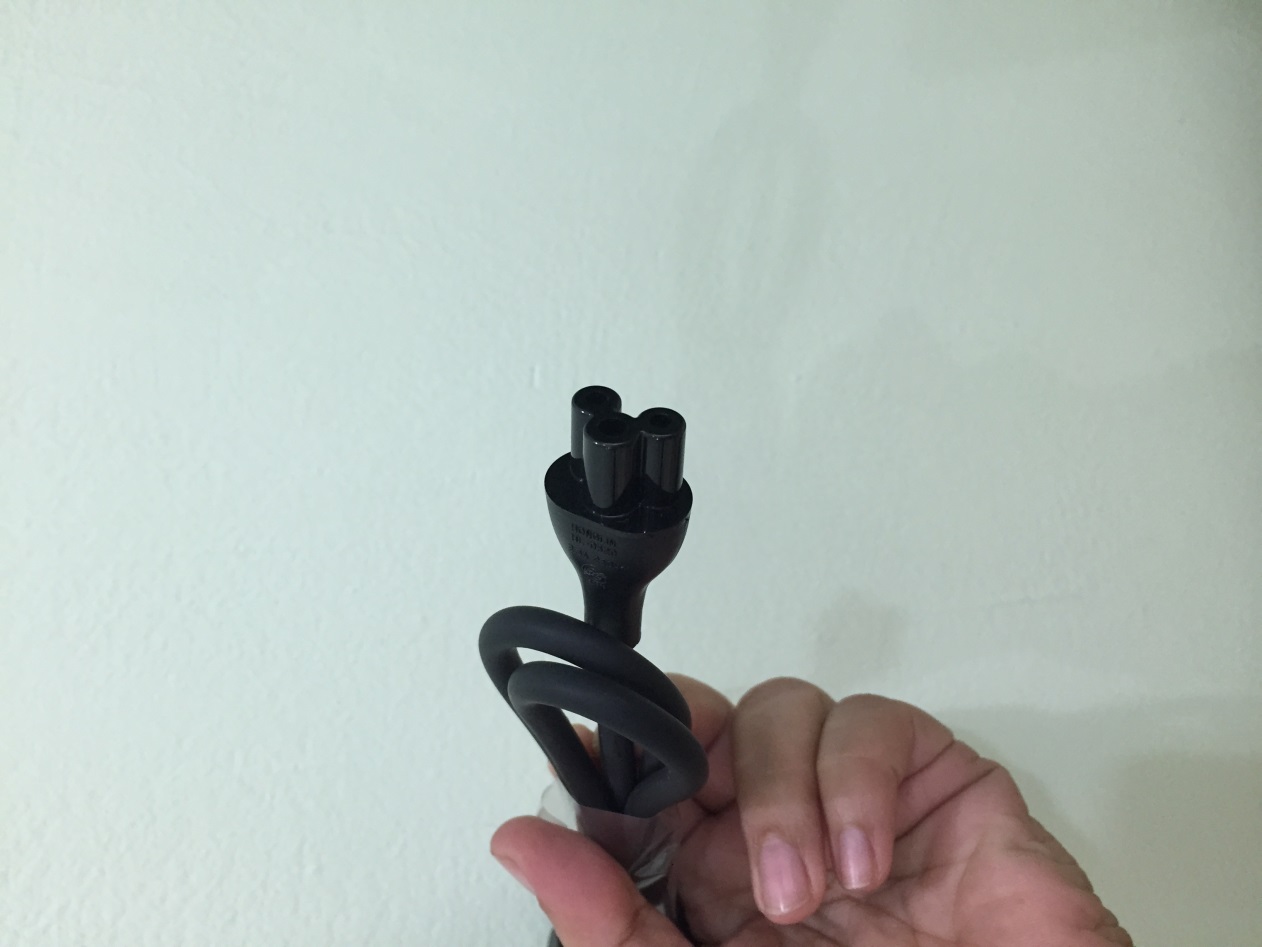 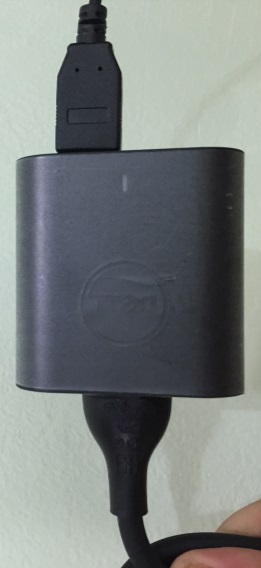 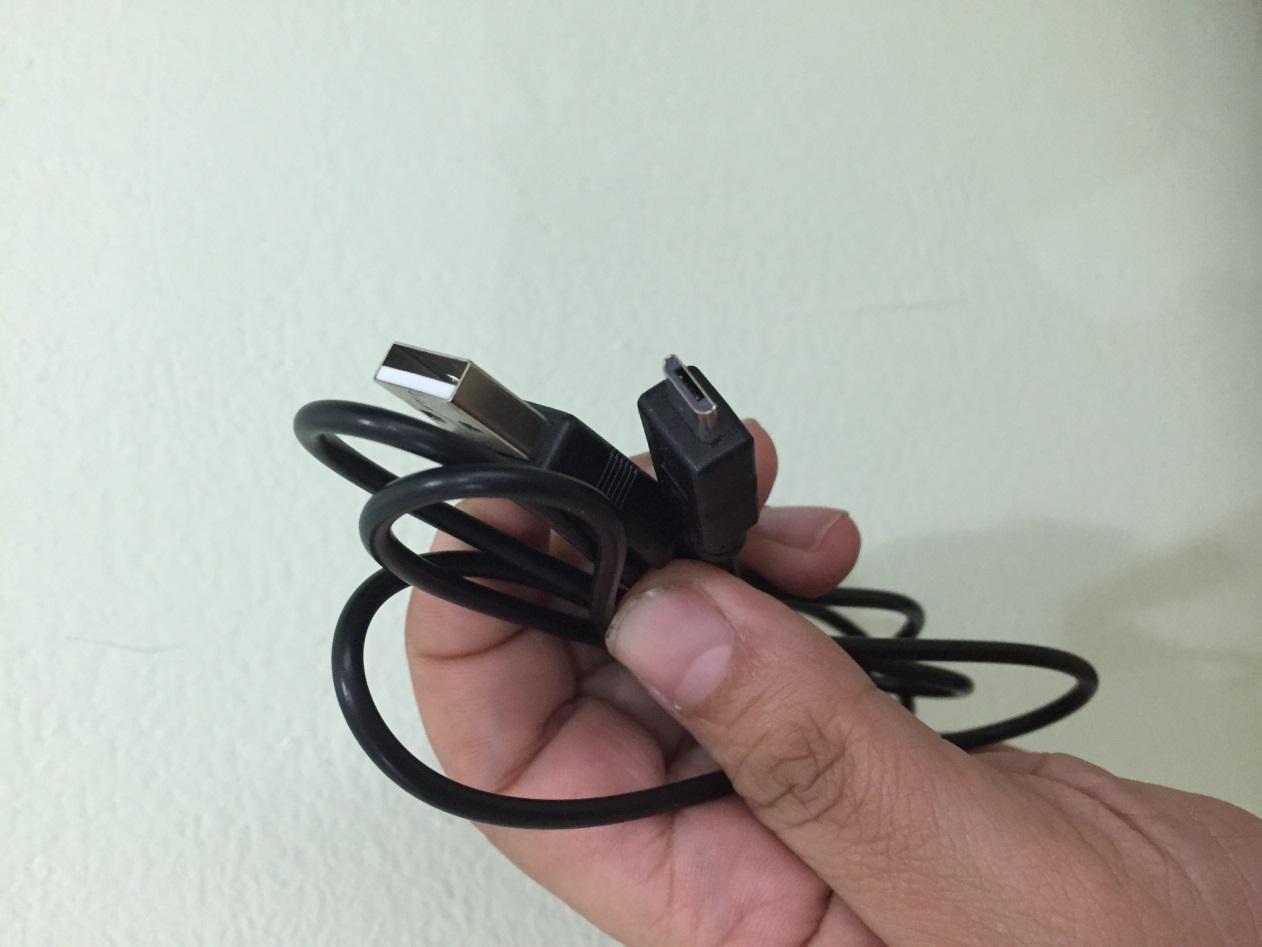 شكل توصيل الوصلات 3 و4 و 5 لشحن جهاز التابلت كما بالأسهم الحمراء    طريقة توصيل لوحة مفاتيح الحافظة مع جهاز التابلت :-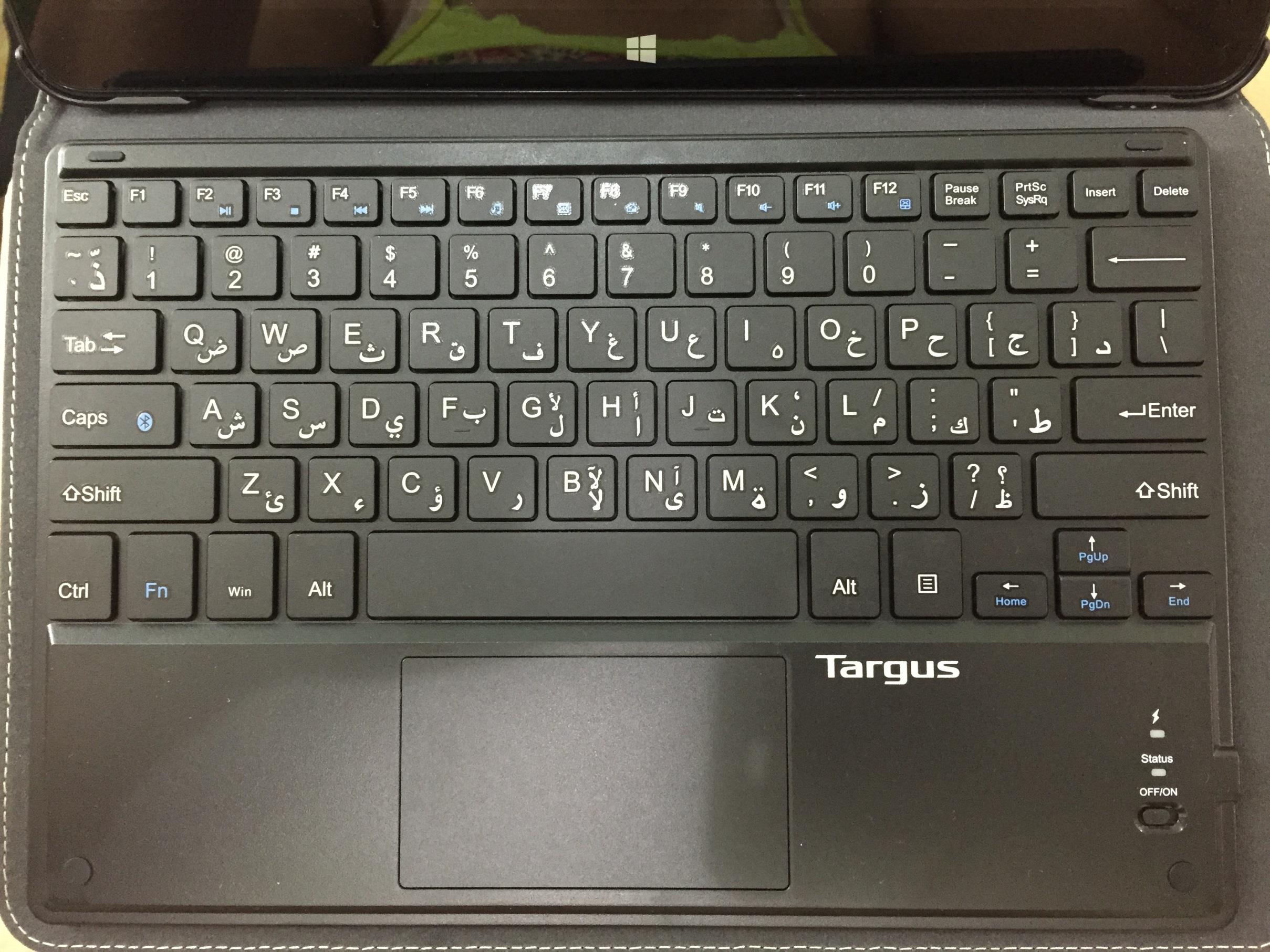 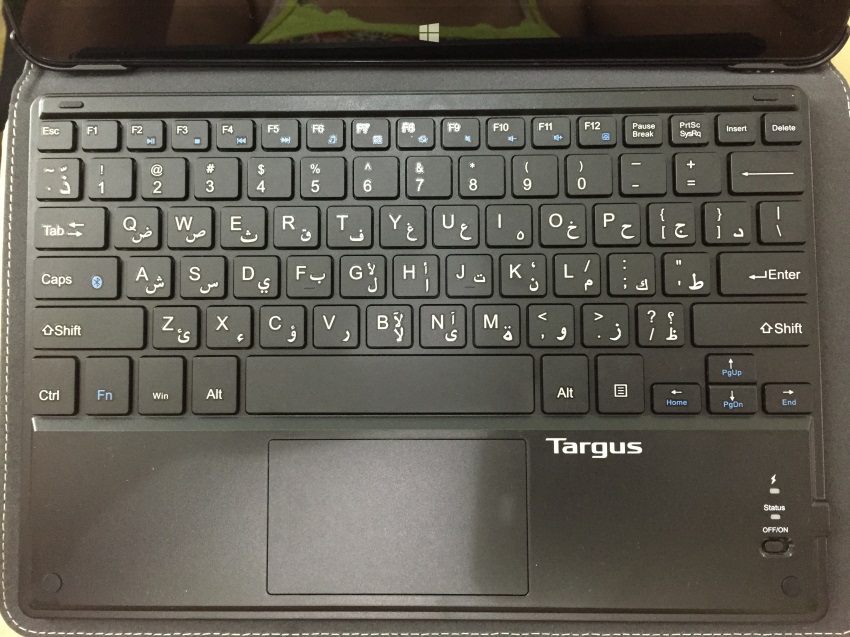 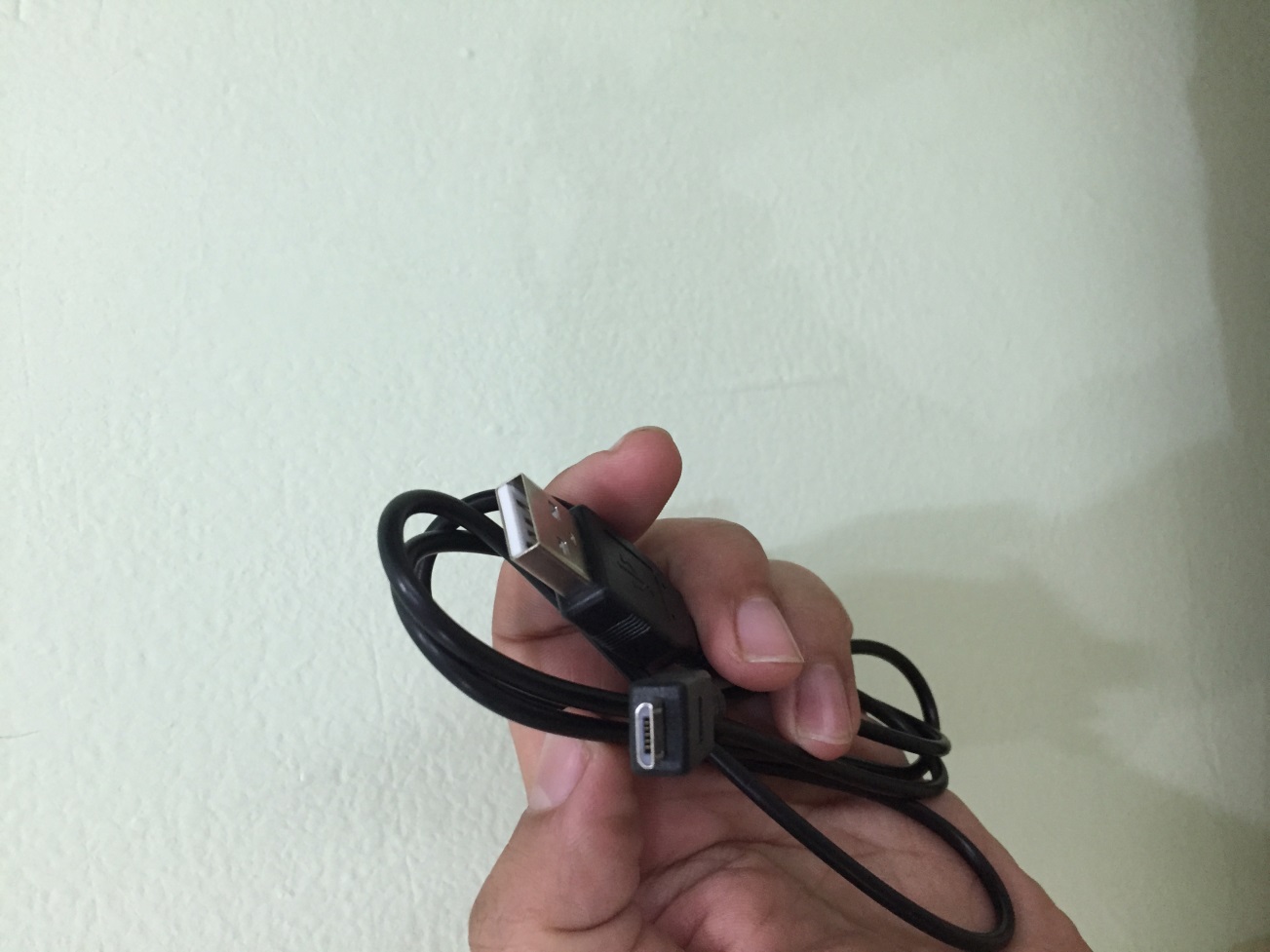 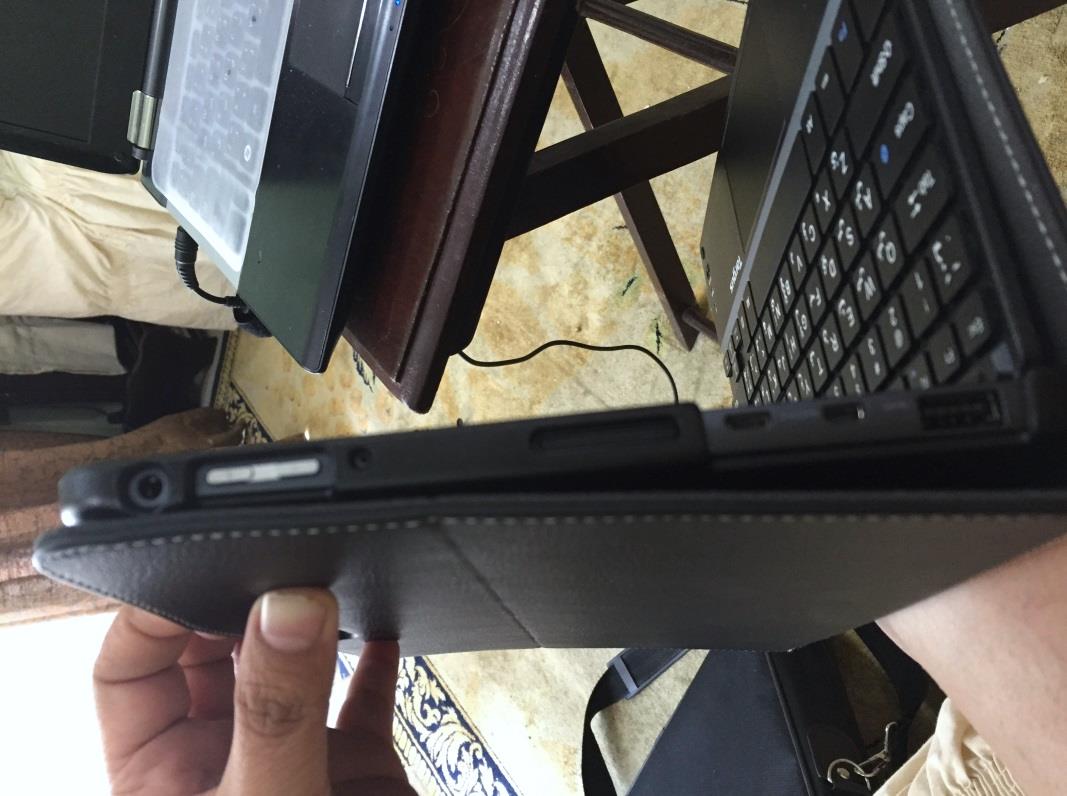 ملاحظات :- يتم توصيل مدخل USB في الجانب الأيسر للتابلت ومدخل Micro B مع لوحة المفاتيح في الحافظة كما بالشكل السابقوالتحكم في تشغيل لوحة المفاتيح أو إغلاقها باستخدام زر ON / OFF ملاحظة مؤشر الطاقة والحالة من خلال إضاءة المصباح الضوئيالمنظور الأمامي لجهاز التابلت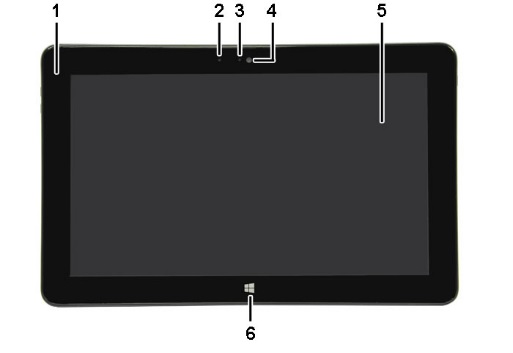 جهاز حساس1 لإستشعار الضوء المحيط للتحكم في درجة سطوع صورة الجهازجهاز حساس2 لإستشعار الضوء المحيط للتحكم في درجة سطوع صورة الجهازكشاف الكاميرا الأماميةعدسة الكاميرا الأماميةشاشة التابلت حساسة للمسزر الويندوز أو الهومالمنظور الخلفي لجهاز التابلت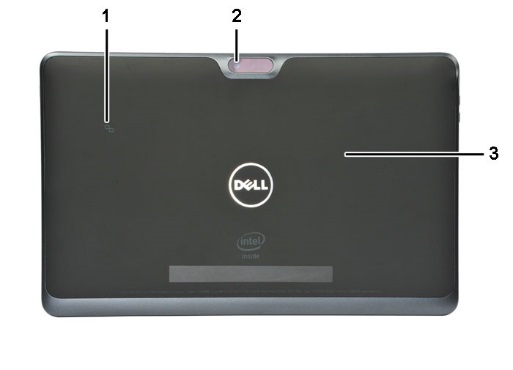 جهاز استشعار الشبكة والإتصالاتعدسة الكاميرا الخلفيةغطاء خلفي لحماية مكونات الجهازالمنظور العلوي لجهاز التابلت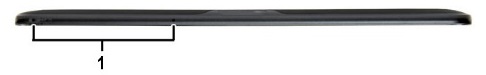 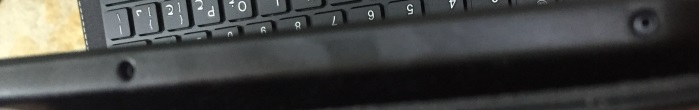 المنظور الأسفل لجهاز التابلت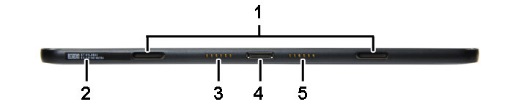 من الإضافات لجهاز التابلت هي وصلة قاعدة (سطح المكتب ولوحة المفاتيح) والتي تمكننا من إستخدام التابلت مثل لابتوب وهي غير متاحة في المجموعة المقدمة من وزارة التربية ولكنها متوفرة في الأسواق ويتم توصيلها من أسفل جهاز التابلت والذي يحتوي علي مدخلين لربط لوحة المفاتيح (رقم 1 في الشكل) ومدخلين لتغذية البطارية بالطاقة (رقم 3 و 5 في الشكل) ومدخل لتثبيت القاعدة (رقم 4) كما في الشكل السابق .وشكل القاعدة كما في الصورة التالية: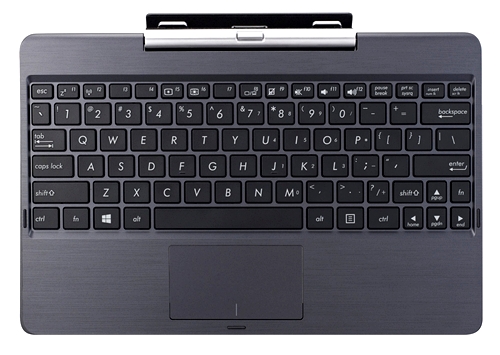 المنظور الجانبي الأيسر لجهاز التابلت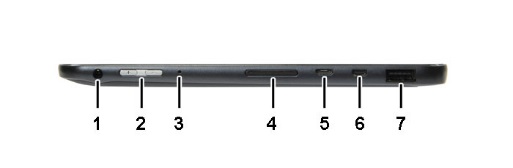 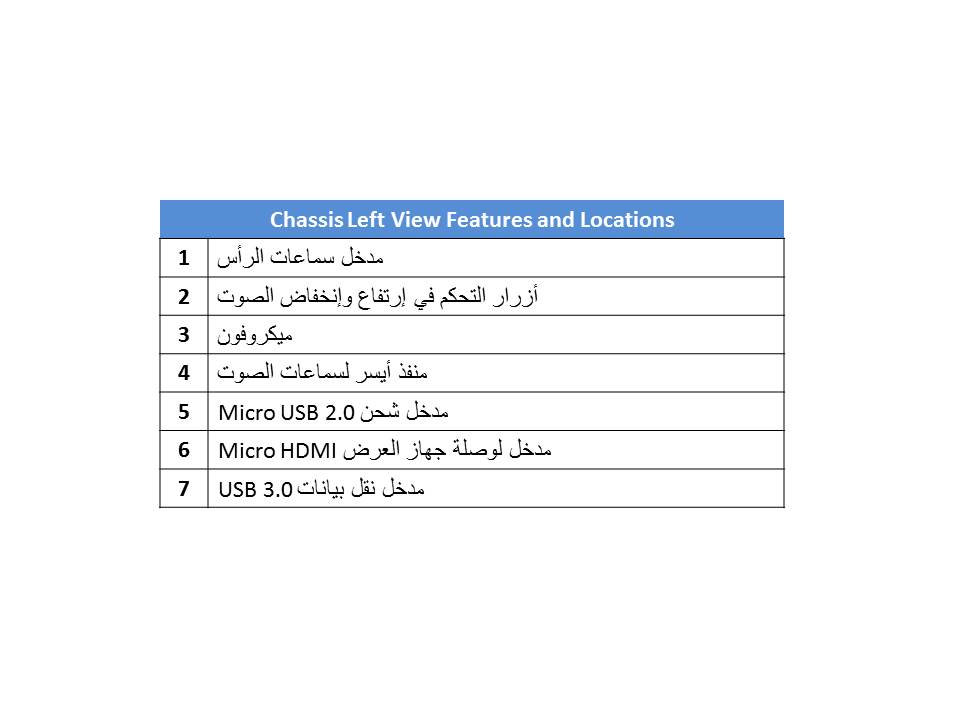 لتوصيل جهاز التابلت بجهاز العرض (projector) داتاشو نقوم بتوصيل جهاز التابلت مع وصلة Micro HDMI و تظهر في الصورة التالية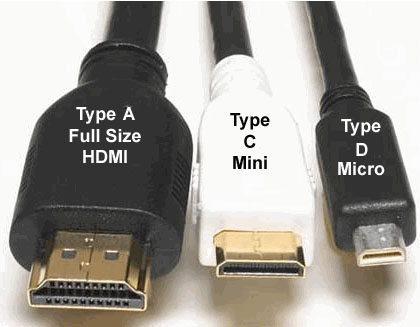 المنظور الجانبي الأيمن لجهاز التابلت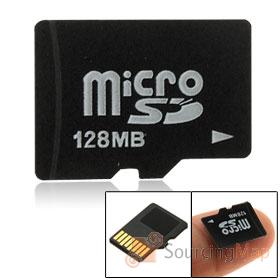 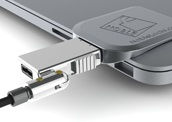 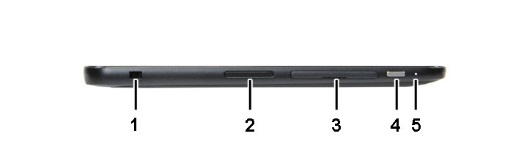 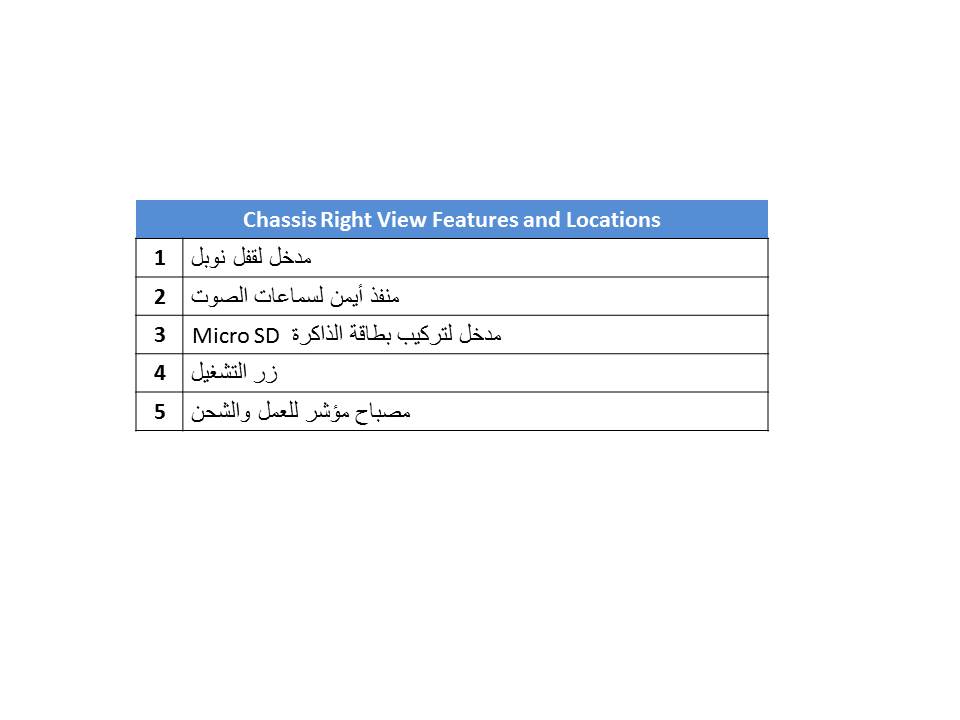 أشكال رمز البطارية في نظام التشغيل 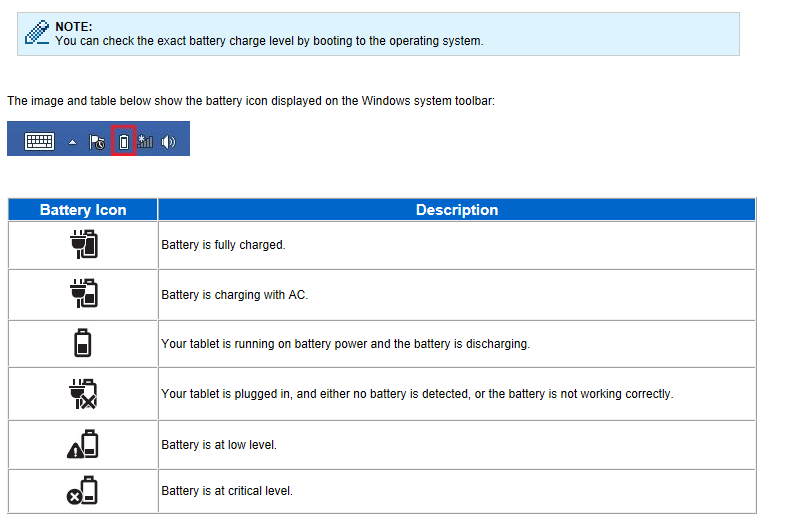 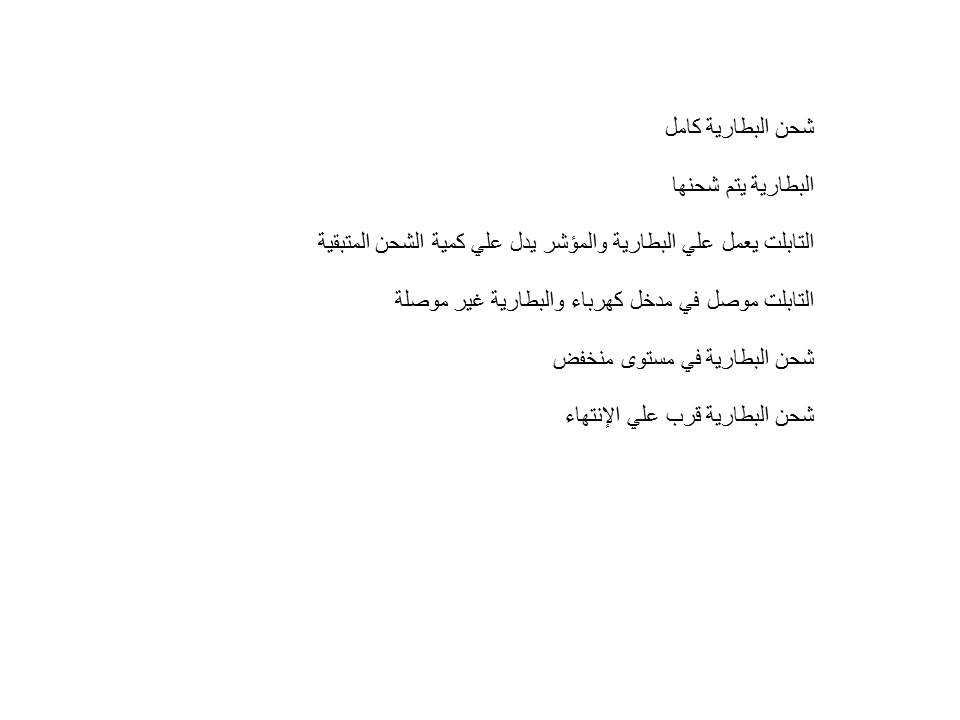 إستخدامات الأزرار الخاصة 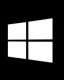 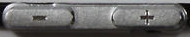 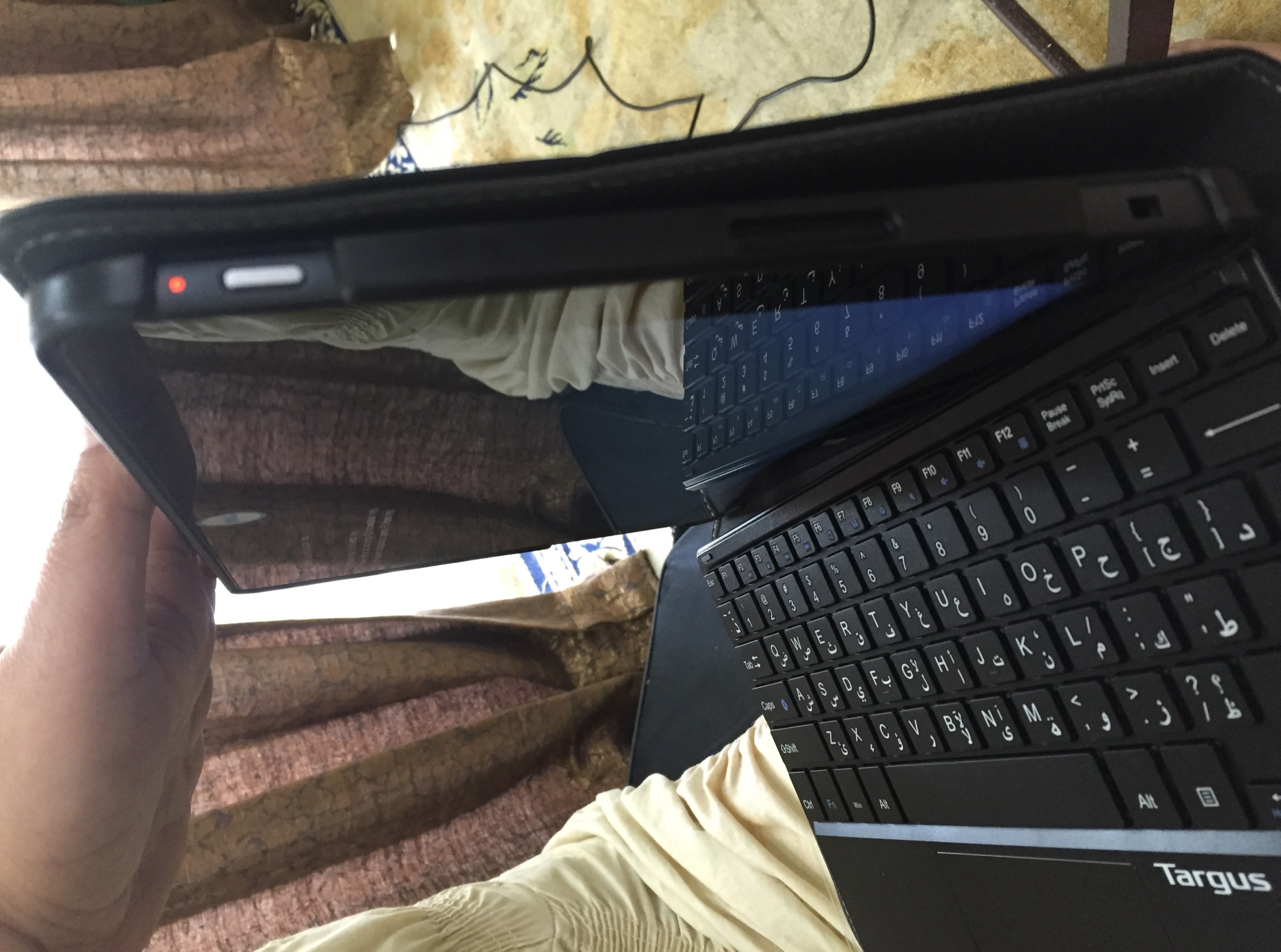 الباب الثاني :- الفصل الأول : المكتبة الألكترونية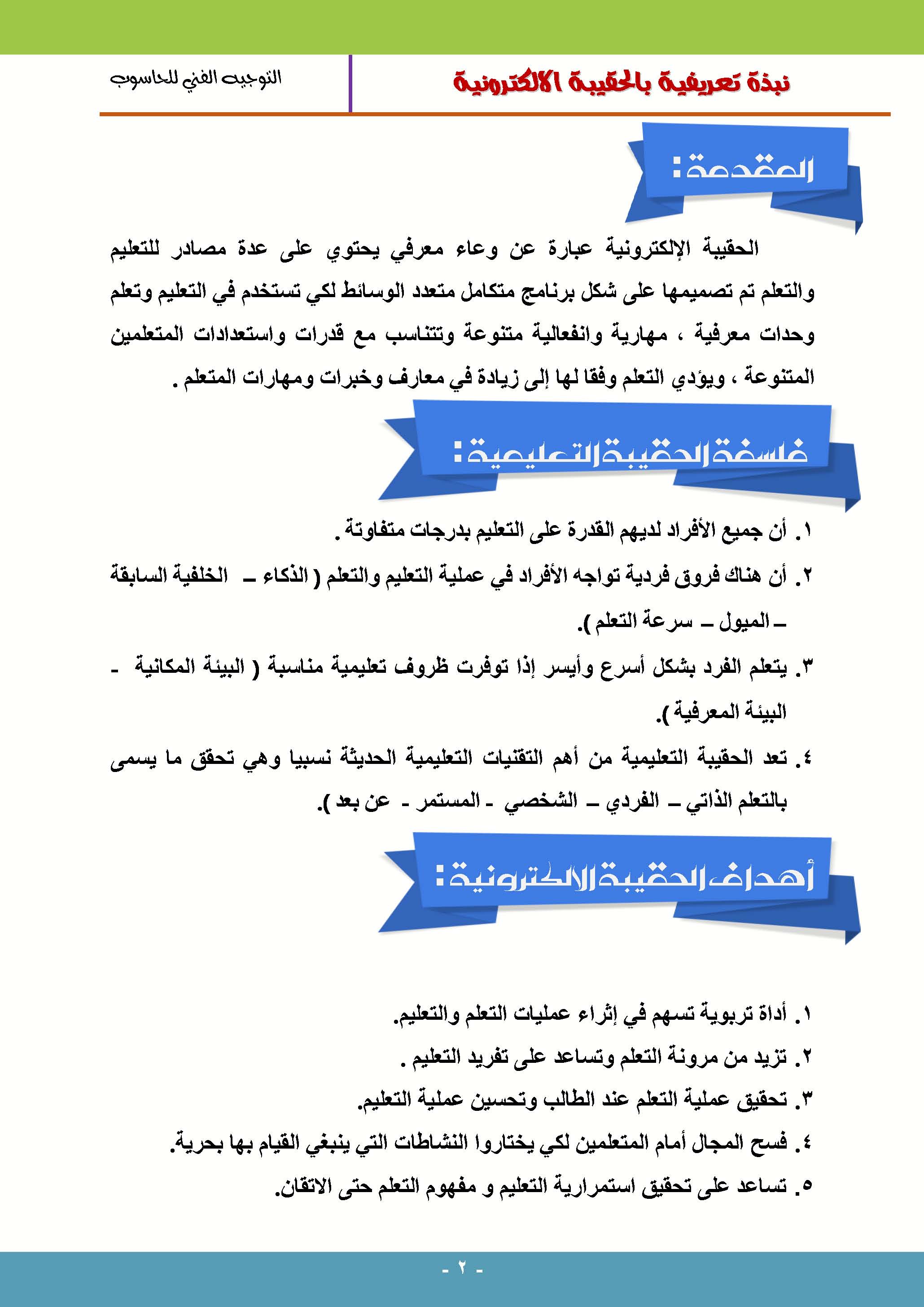 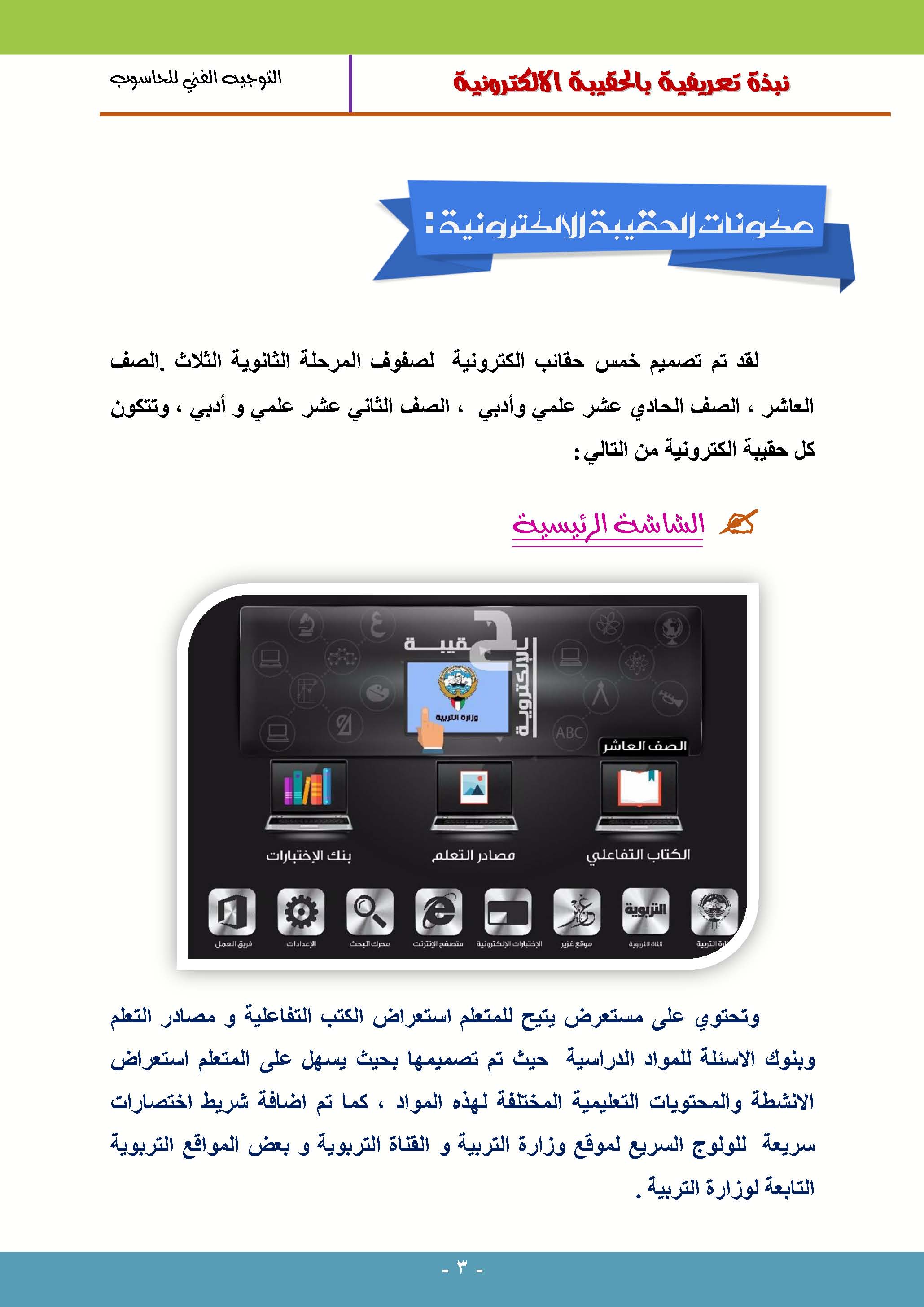 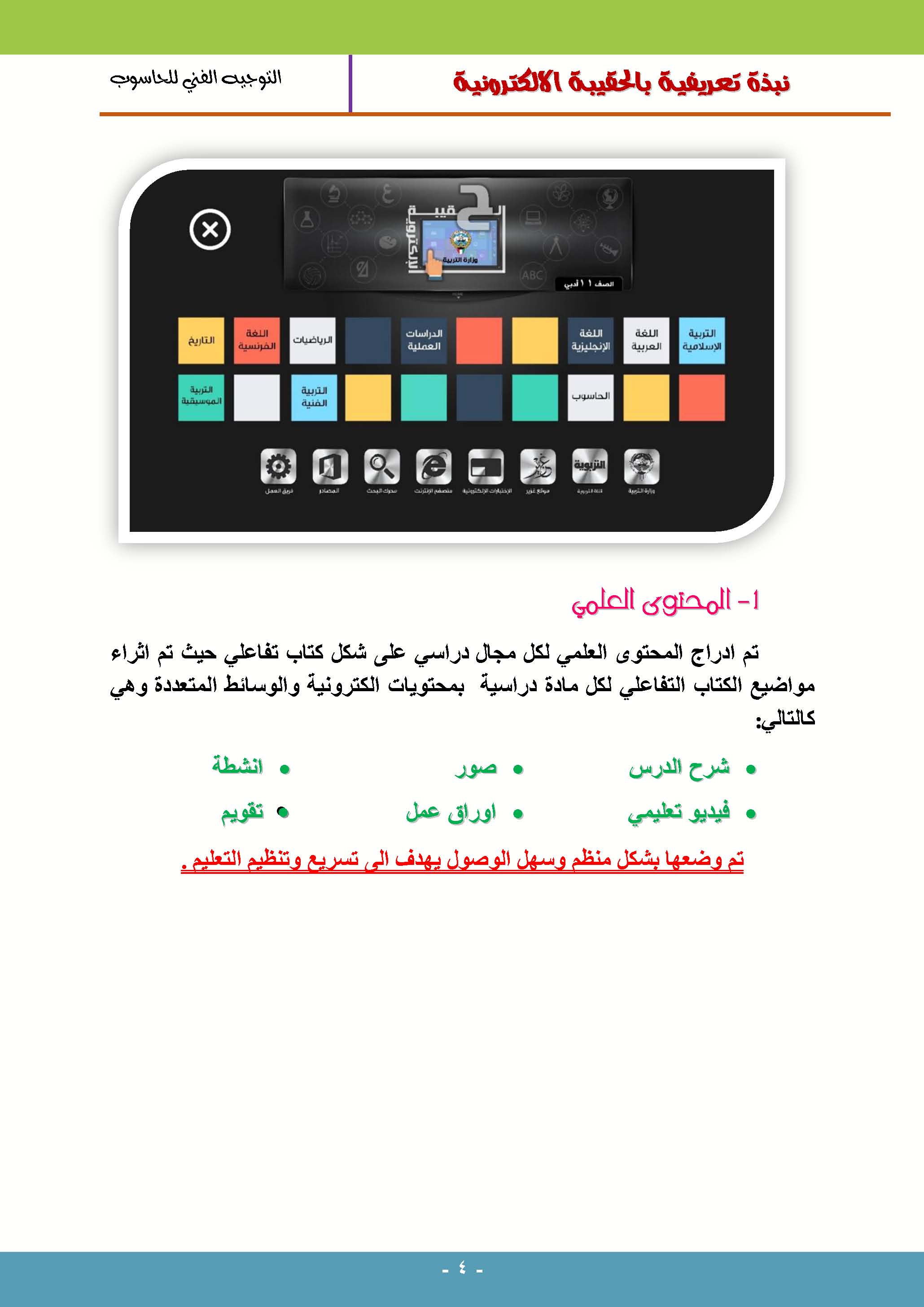 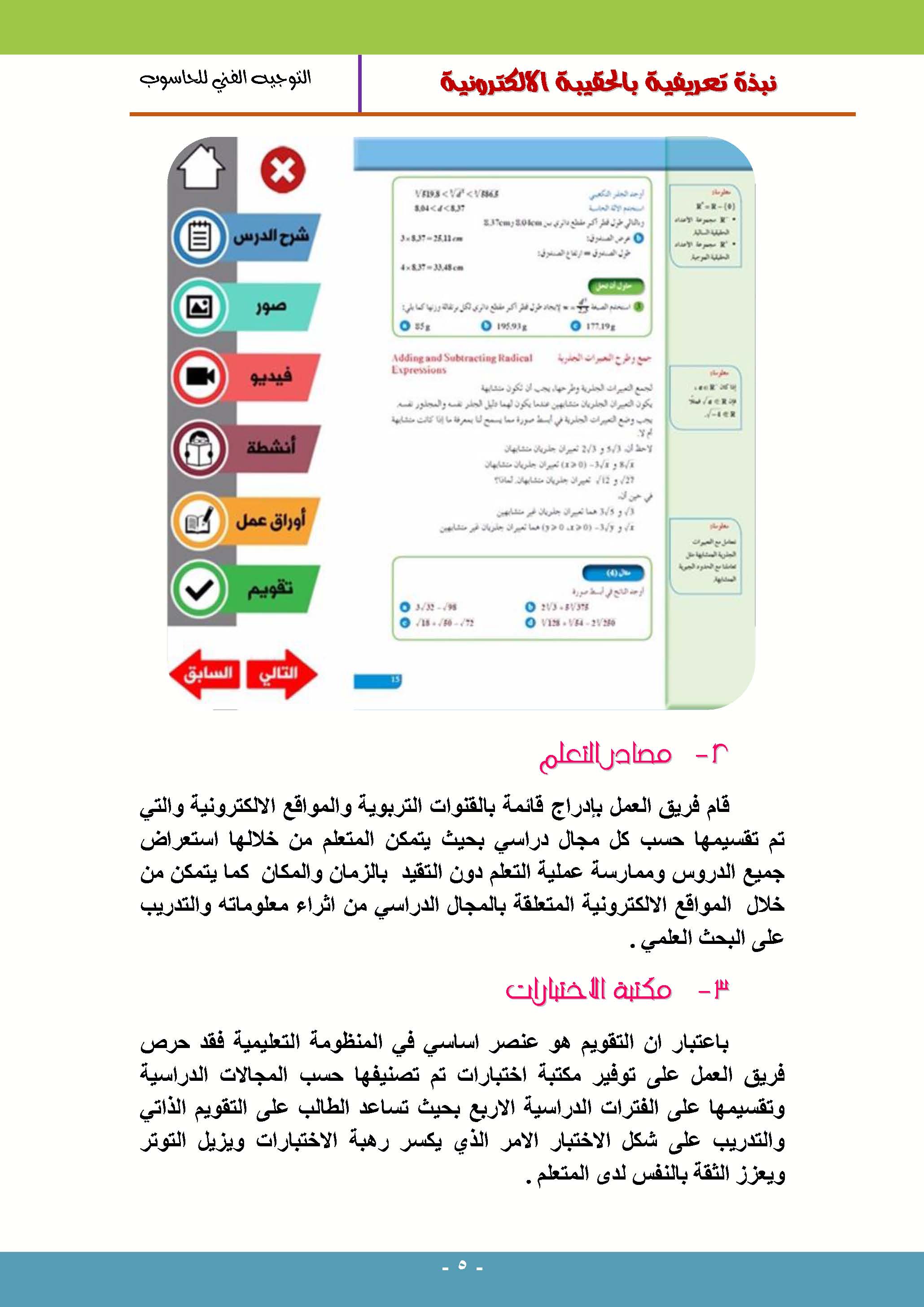 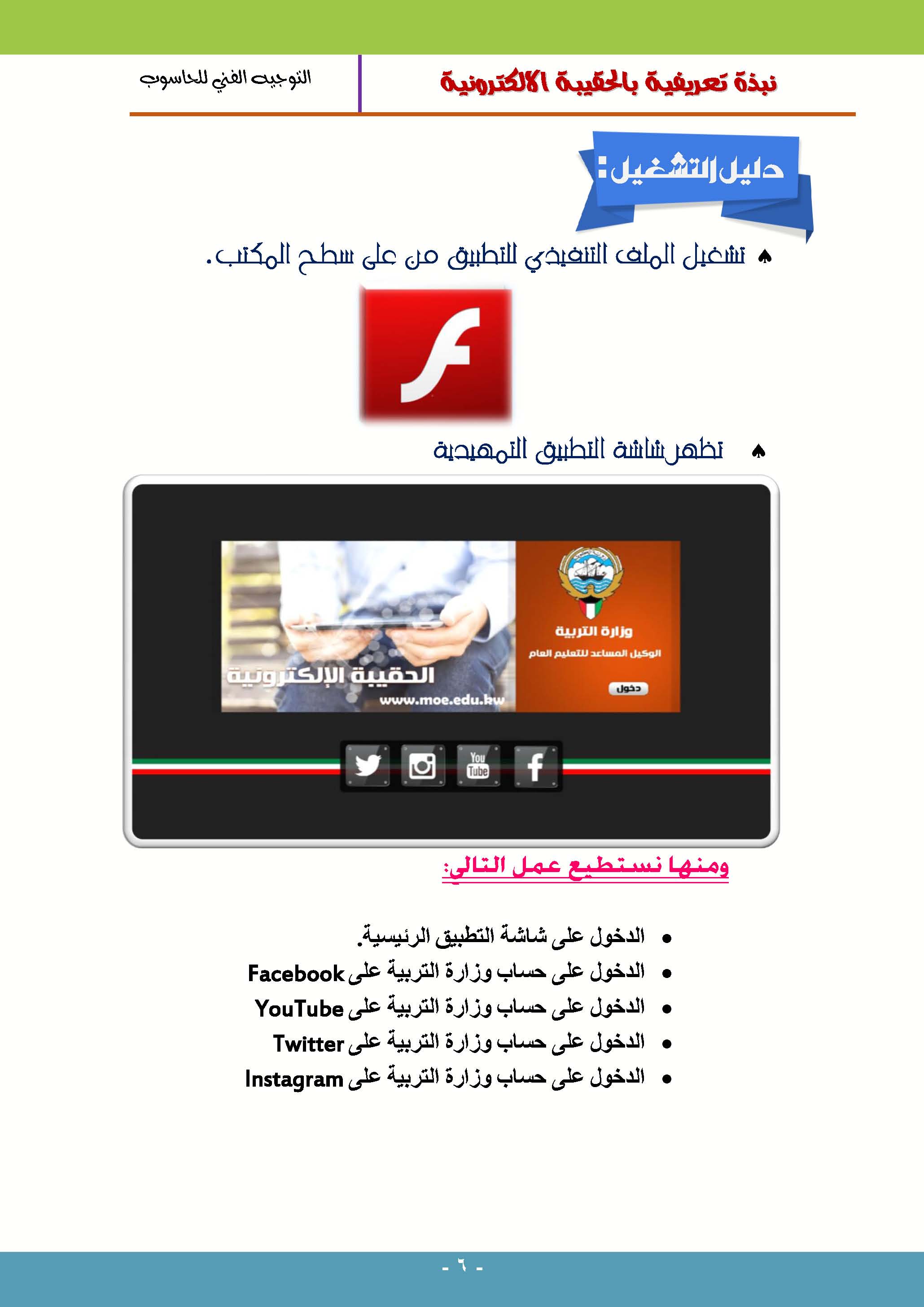 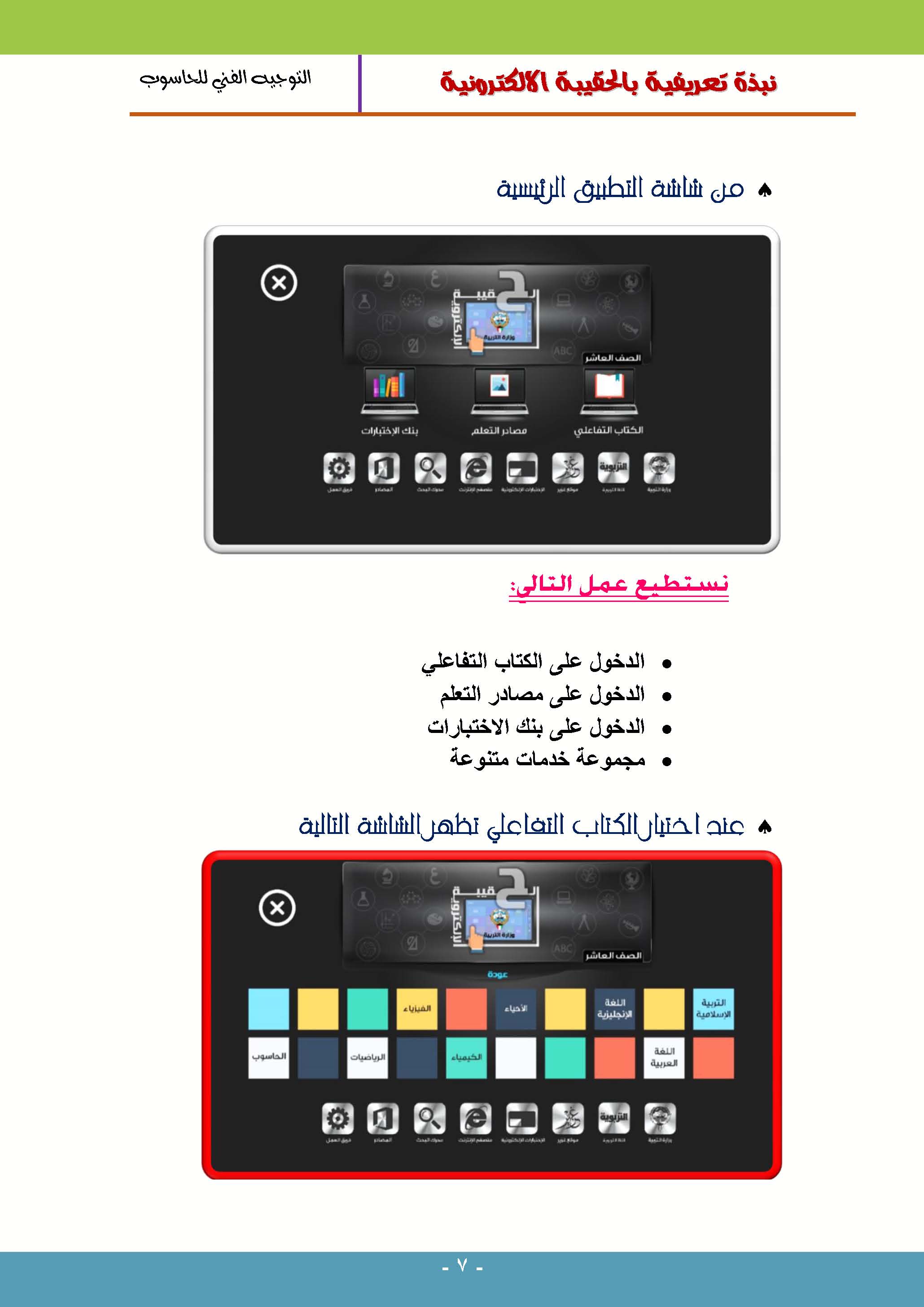 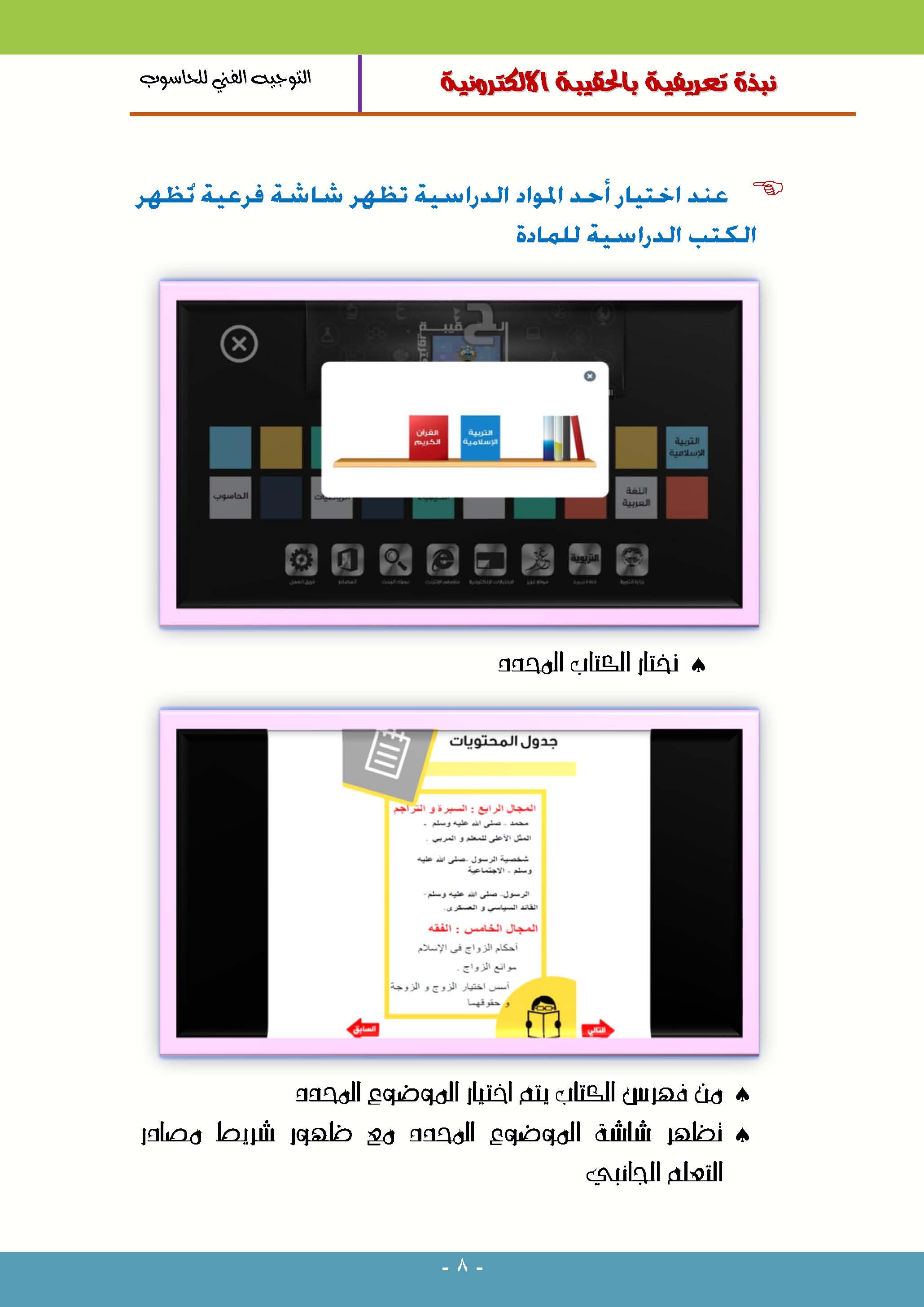 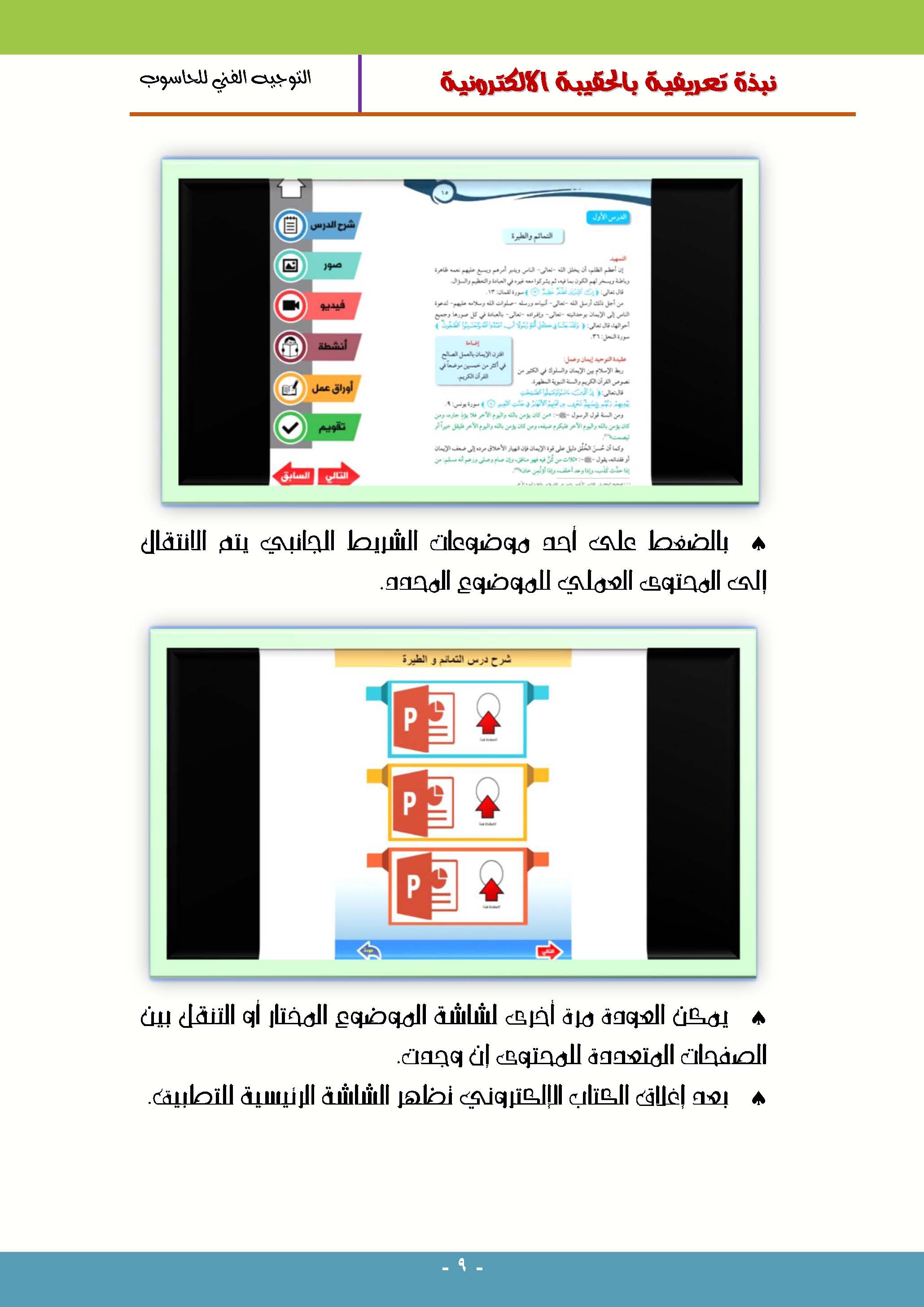 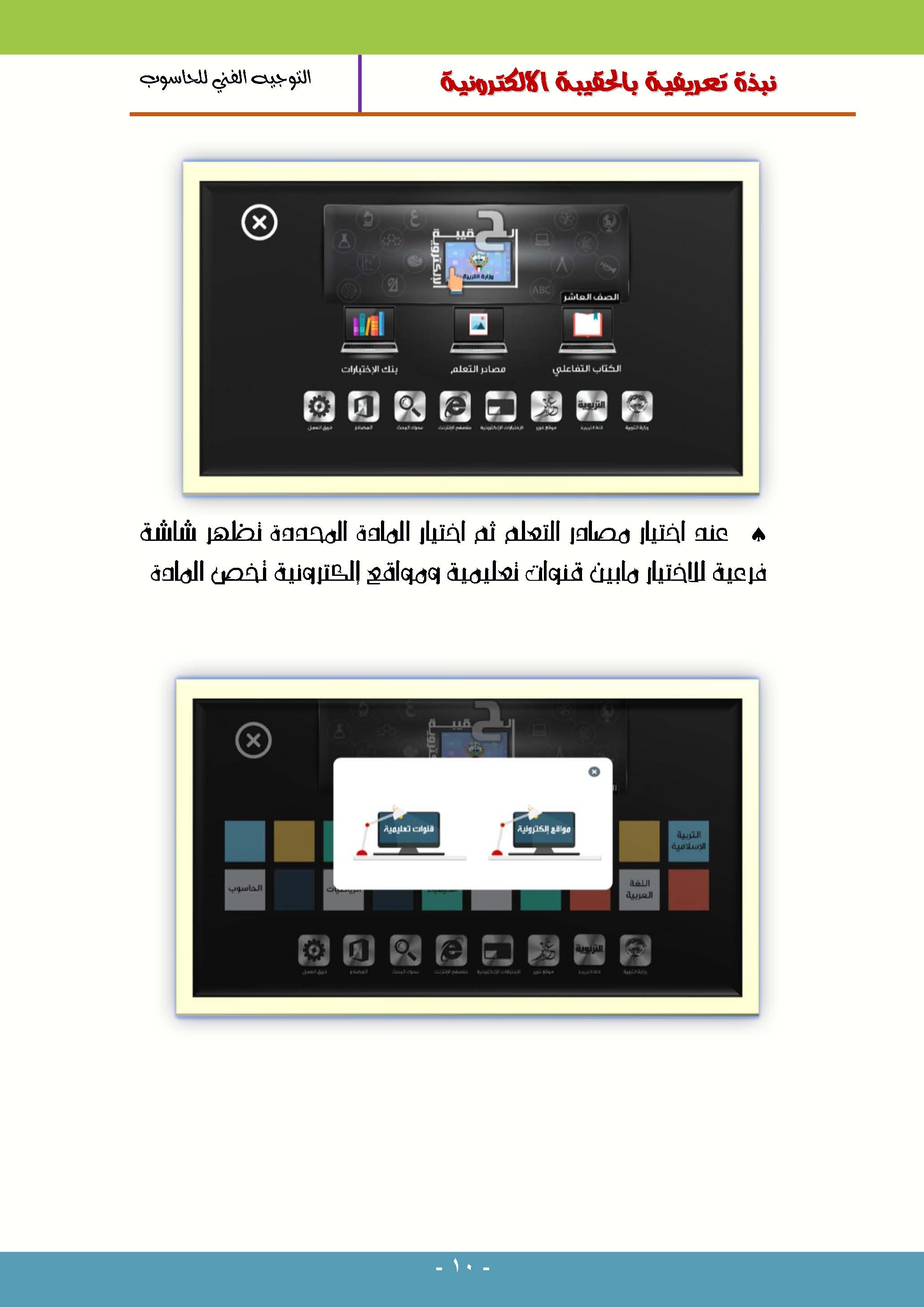 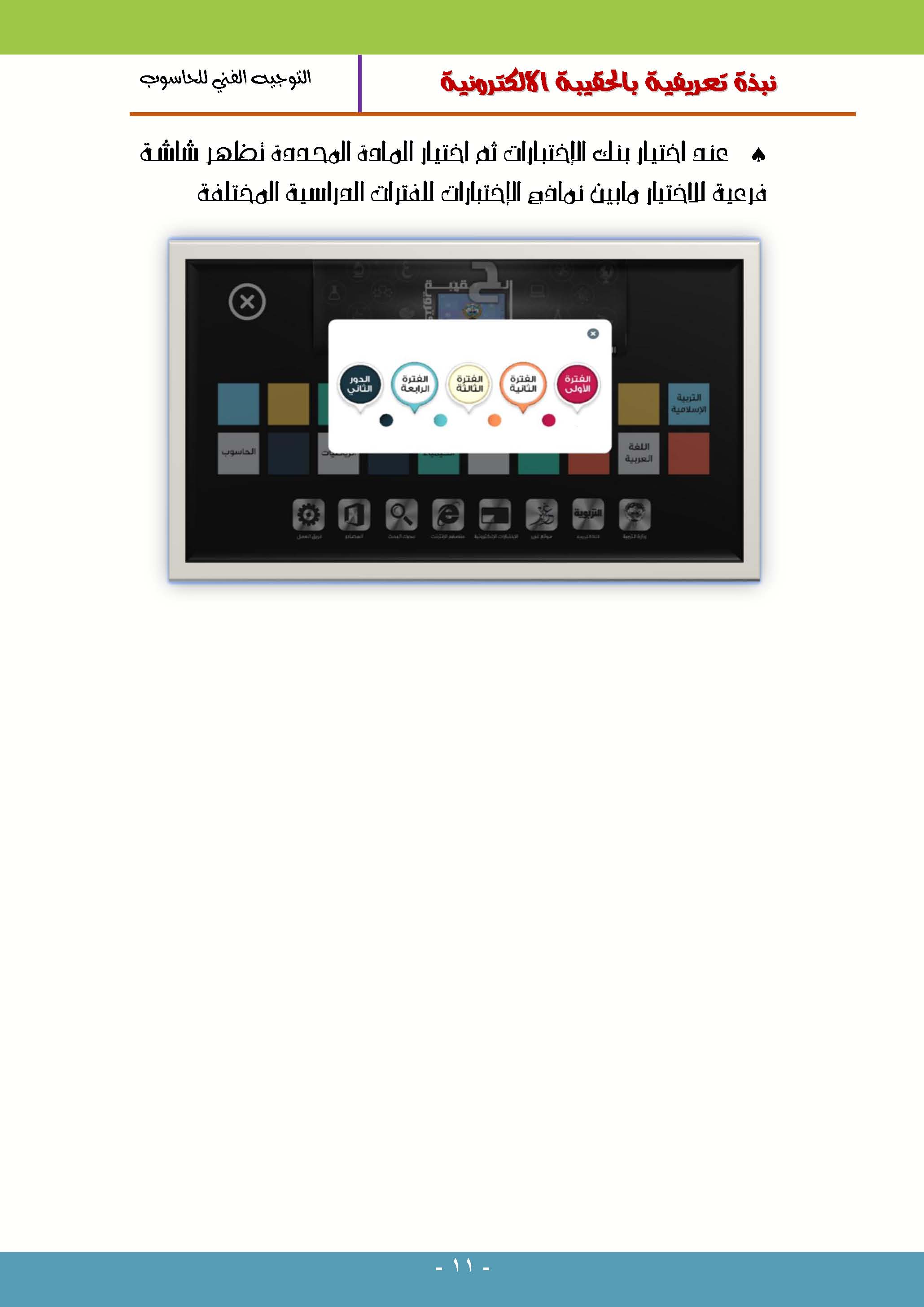 الباب الثاني :- الفصل الثاني : برنامج NetSupport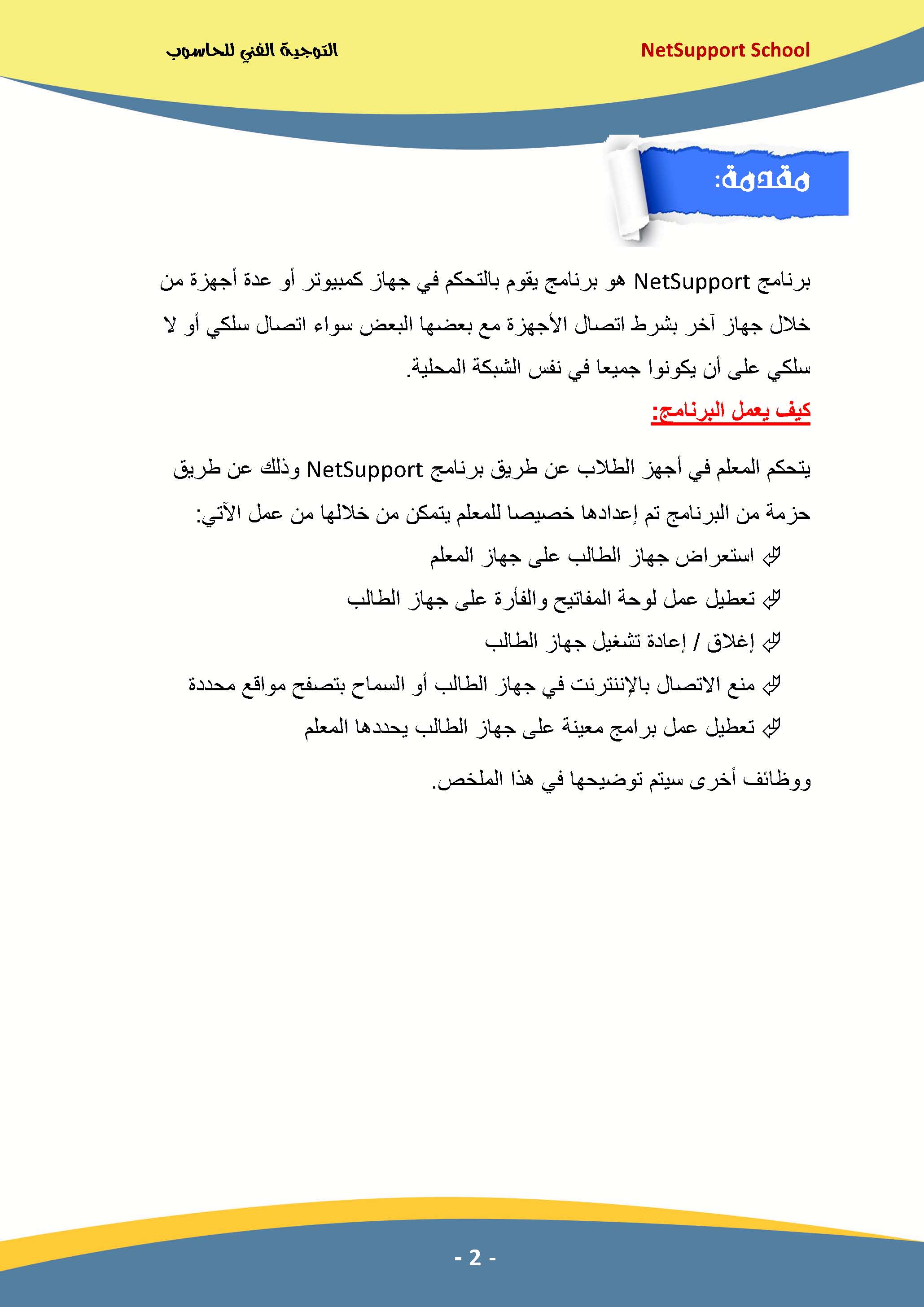 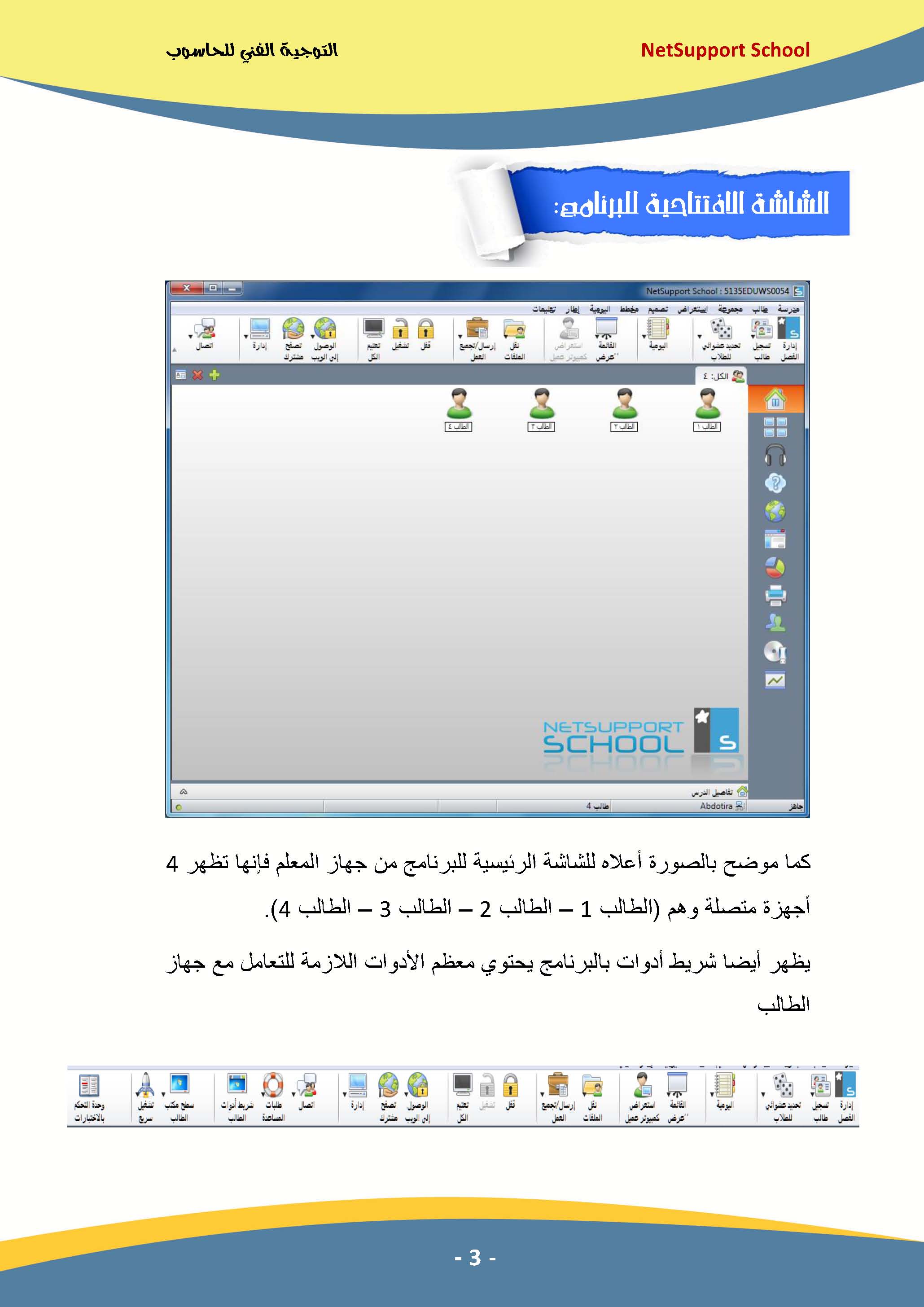 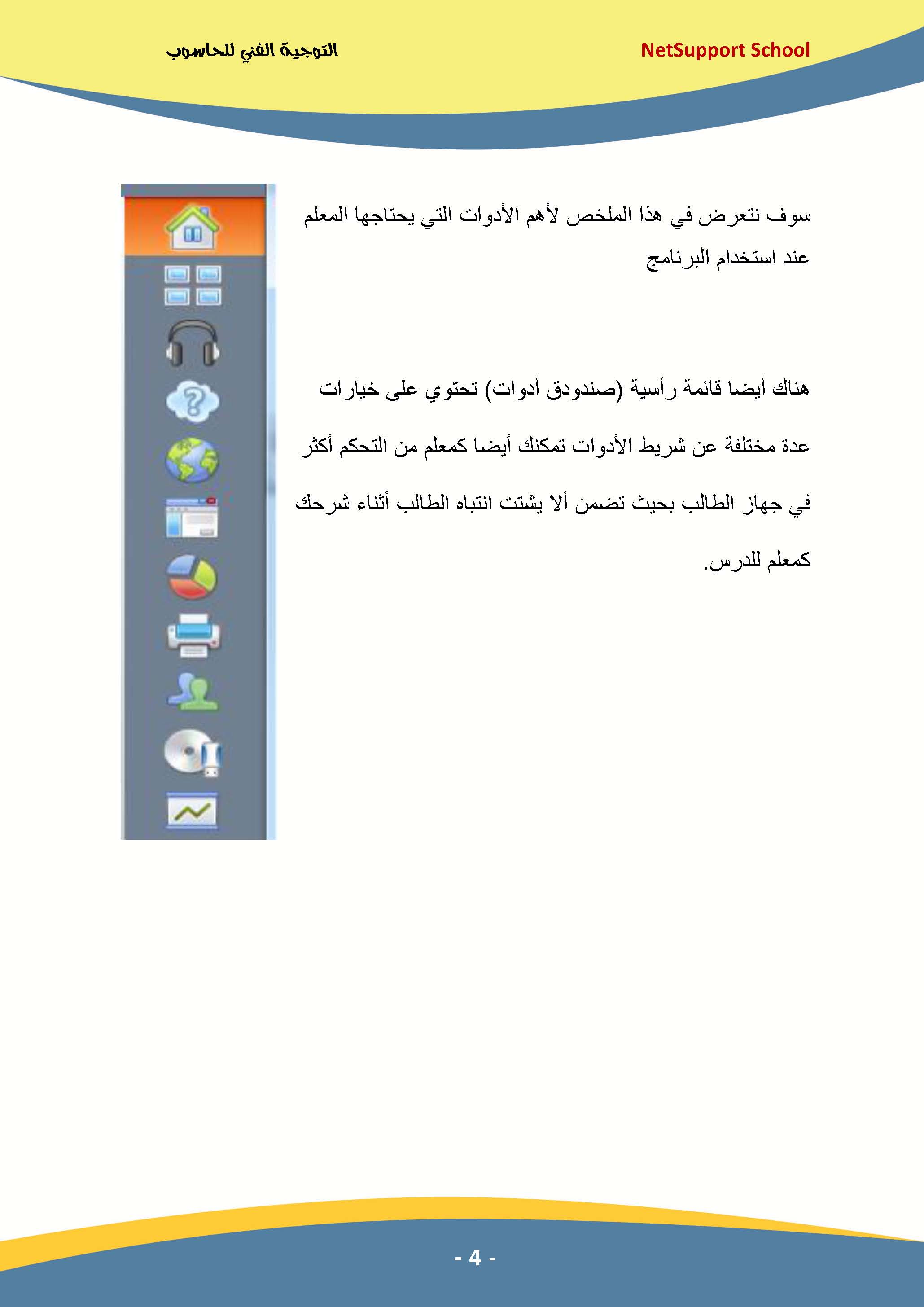 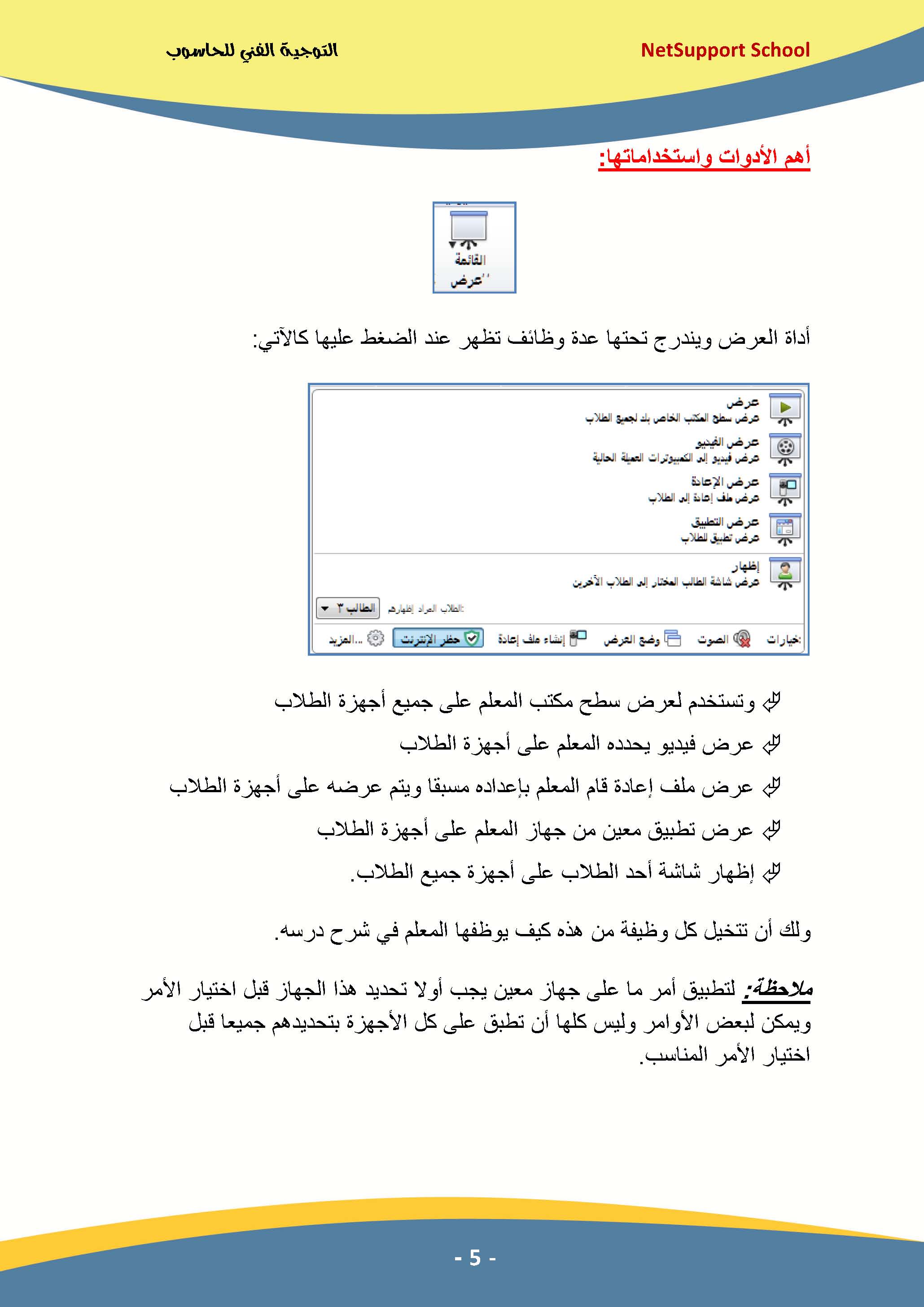 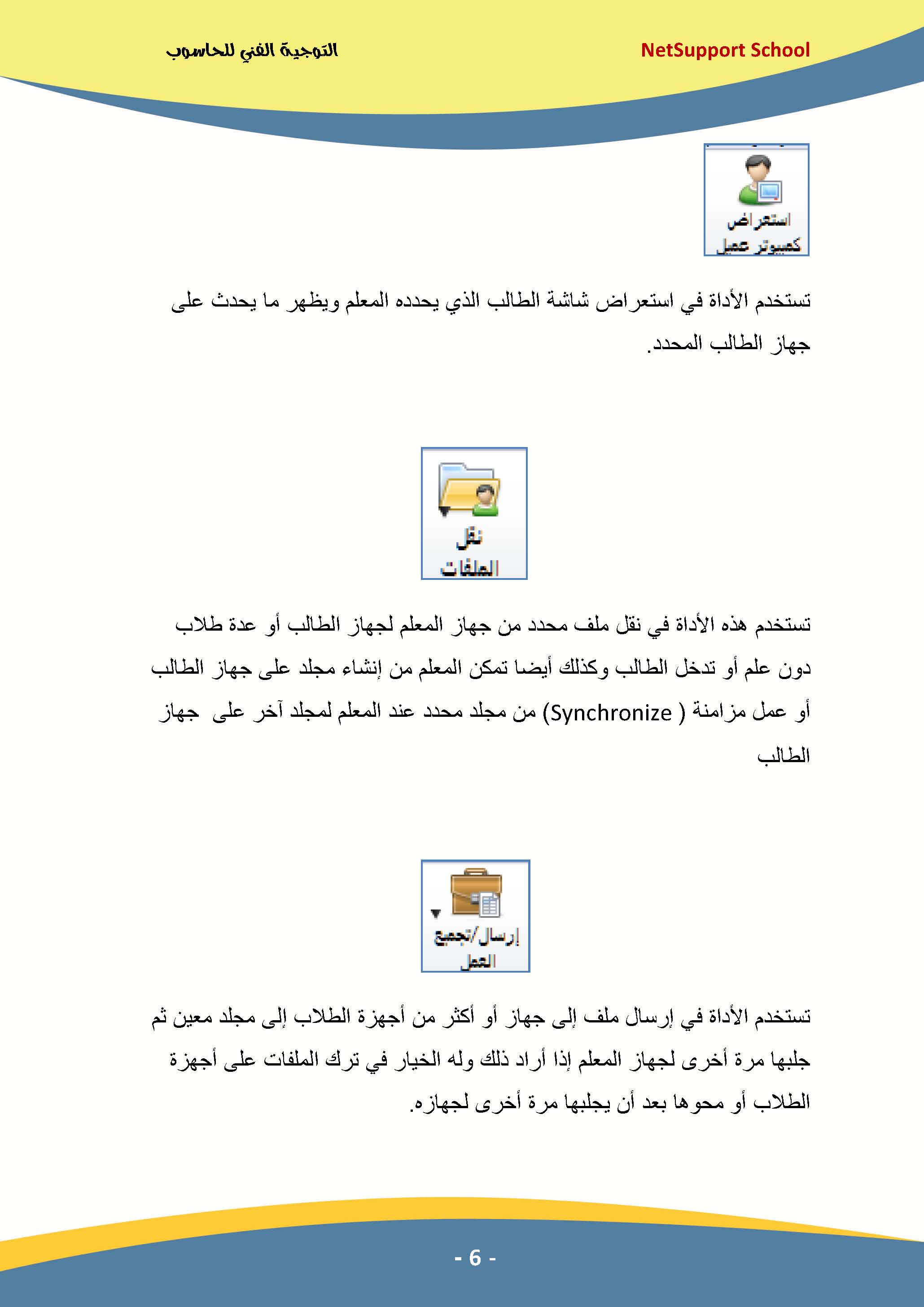 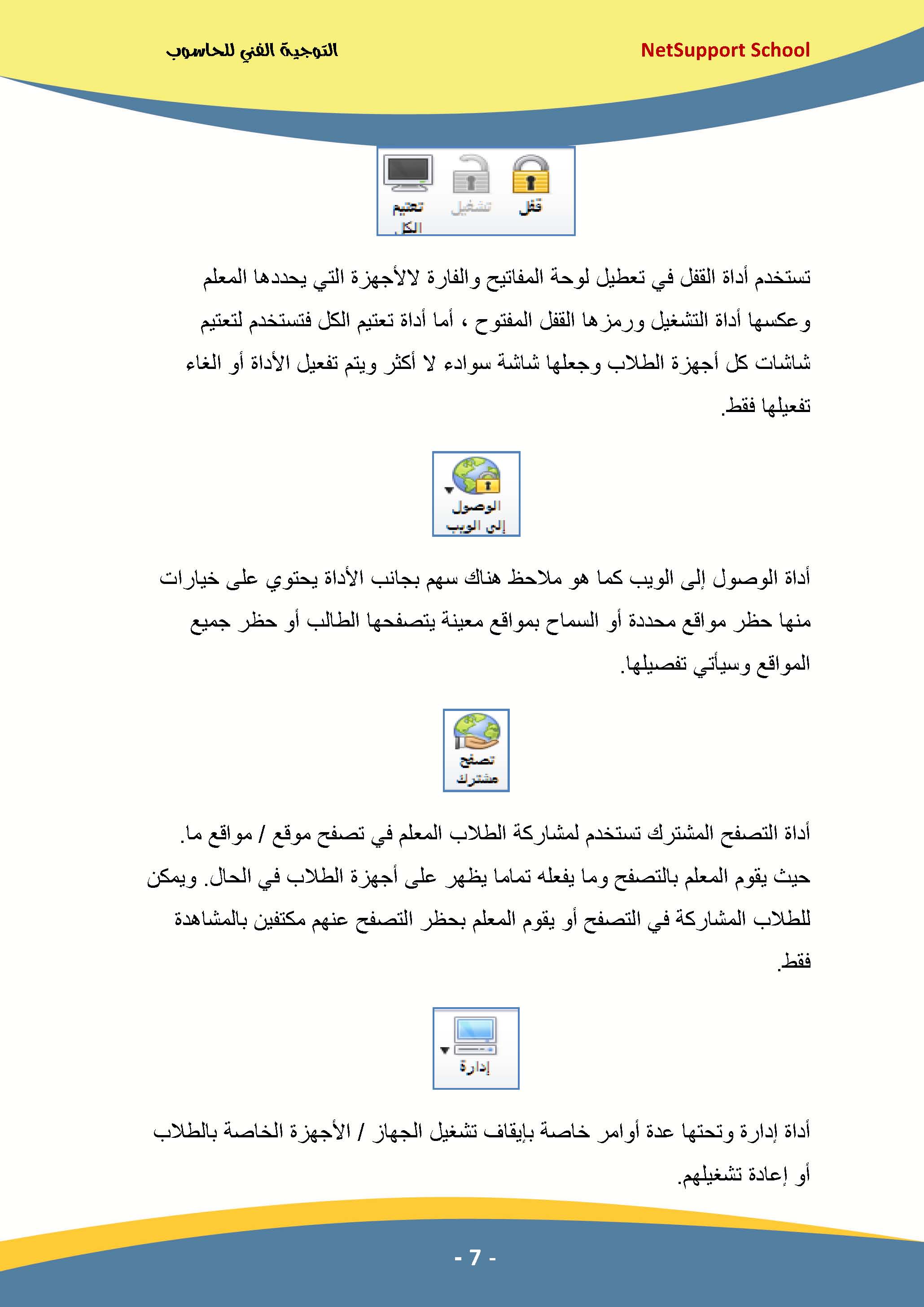 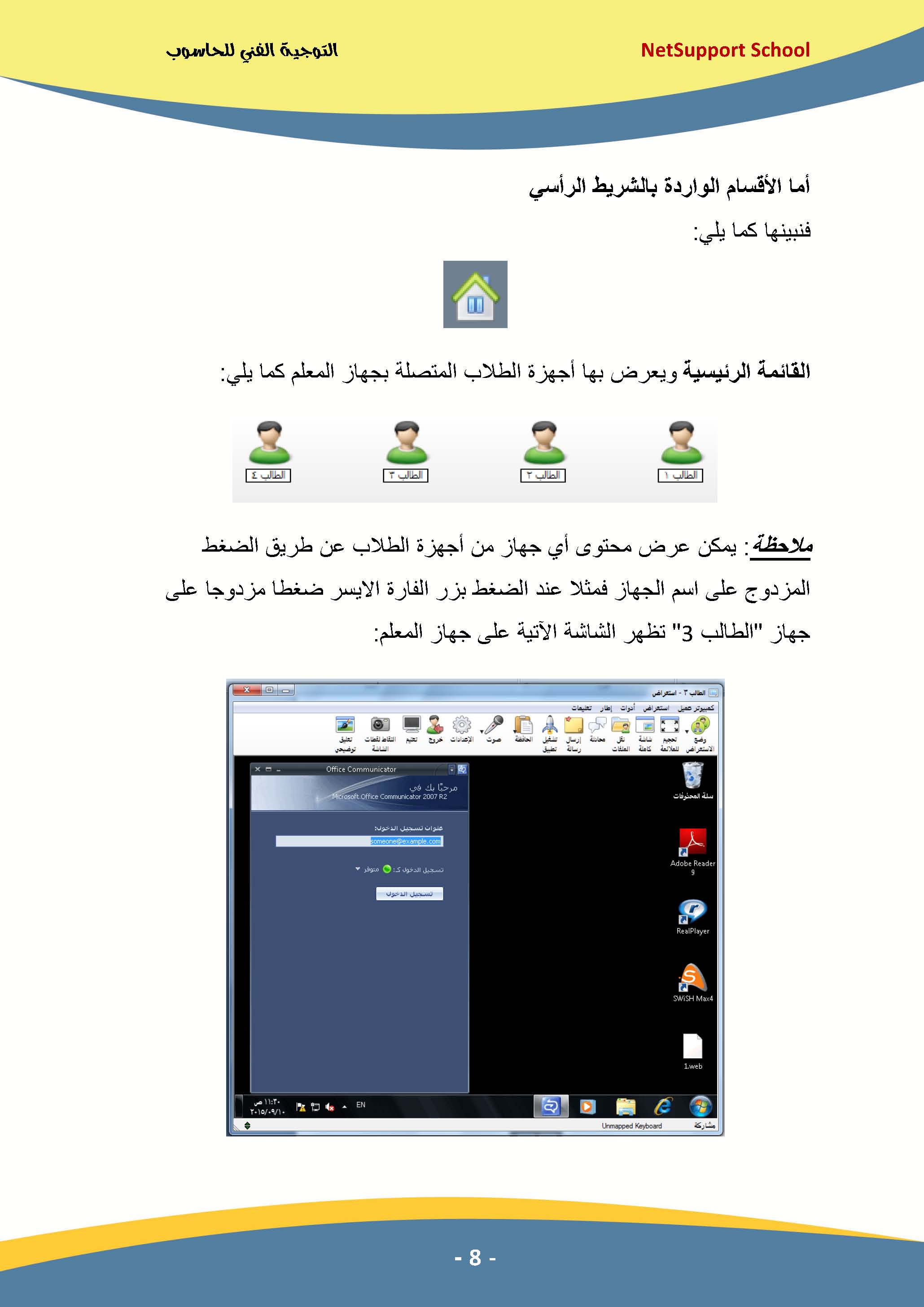 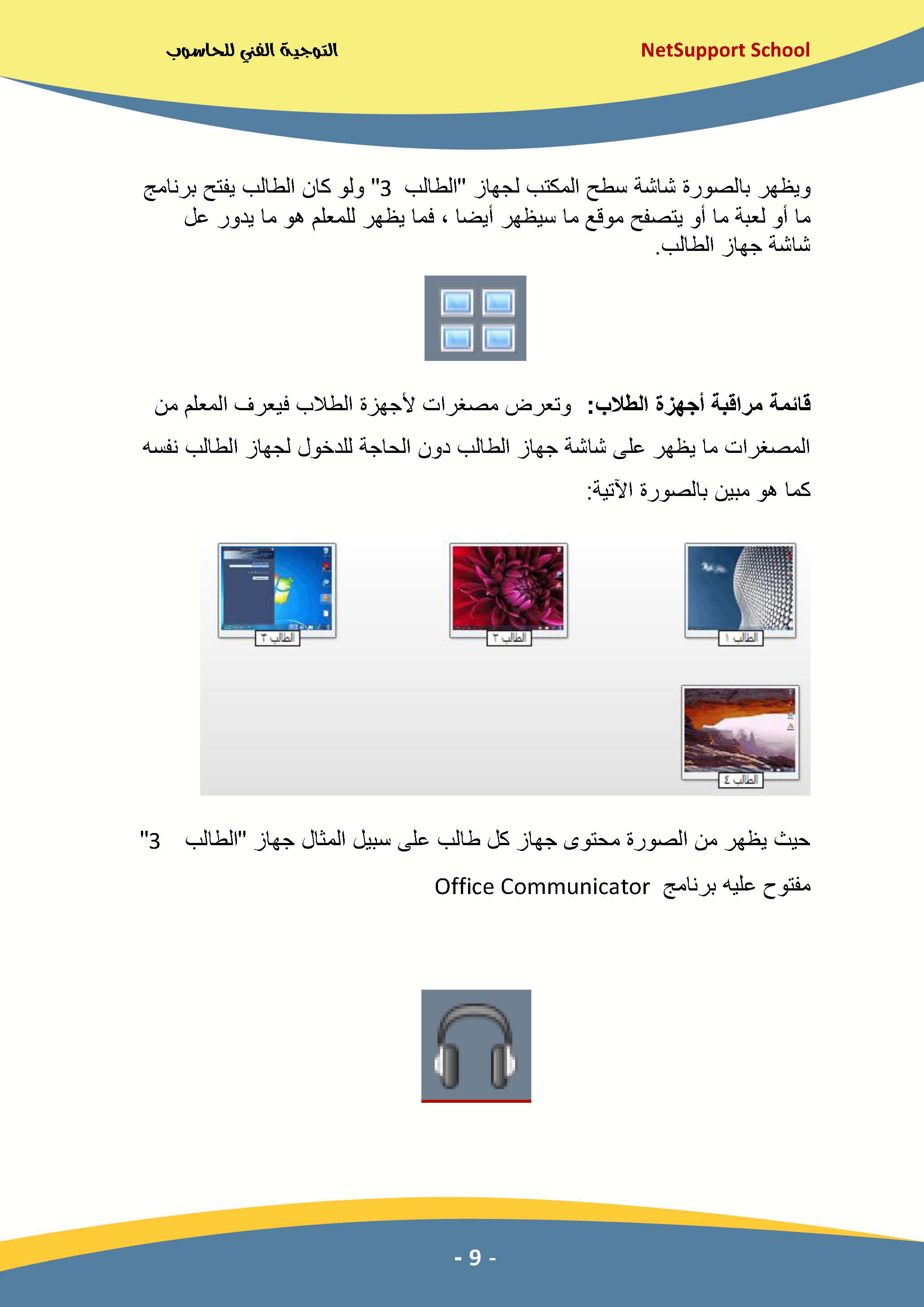 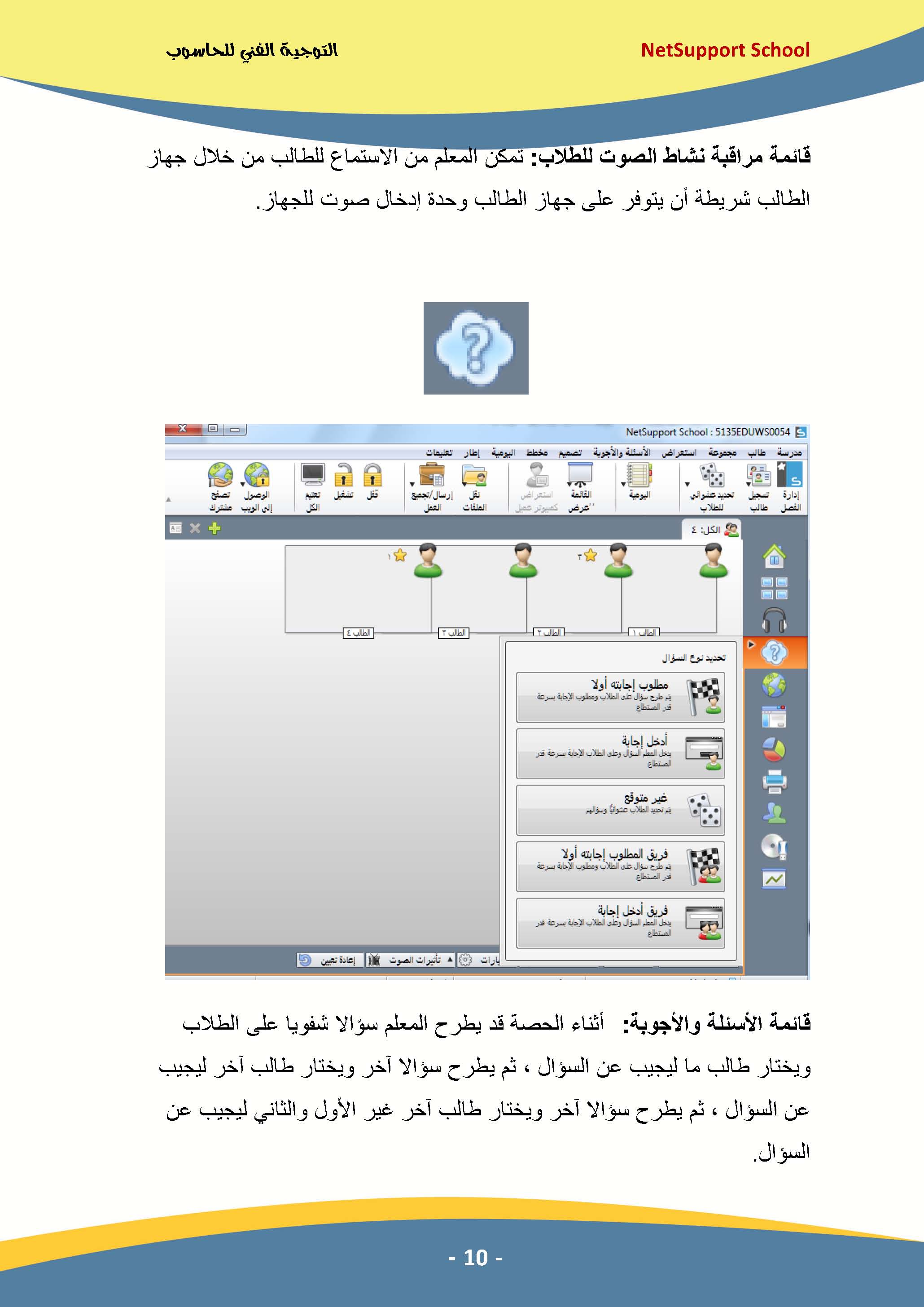 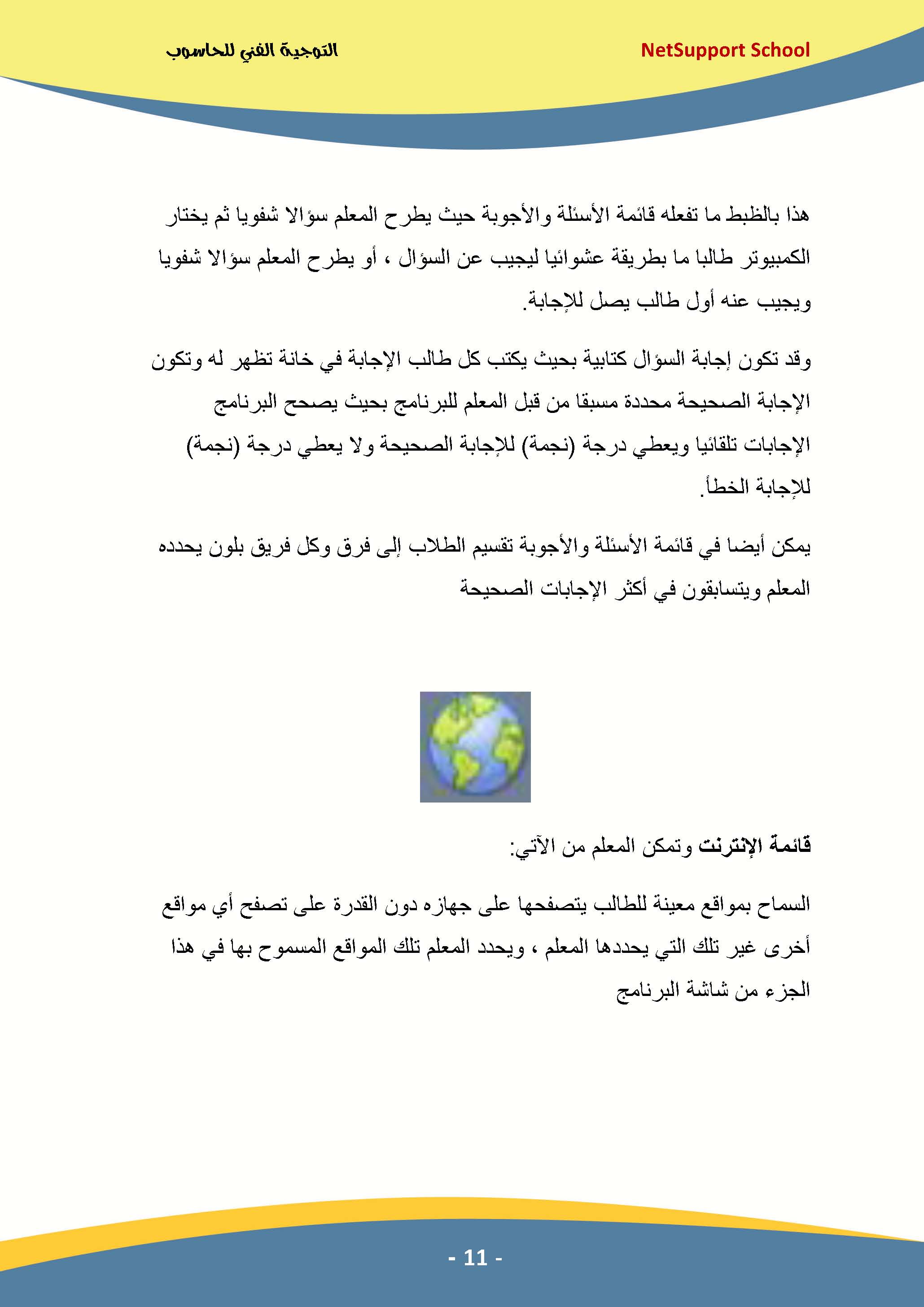 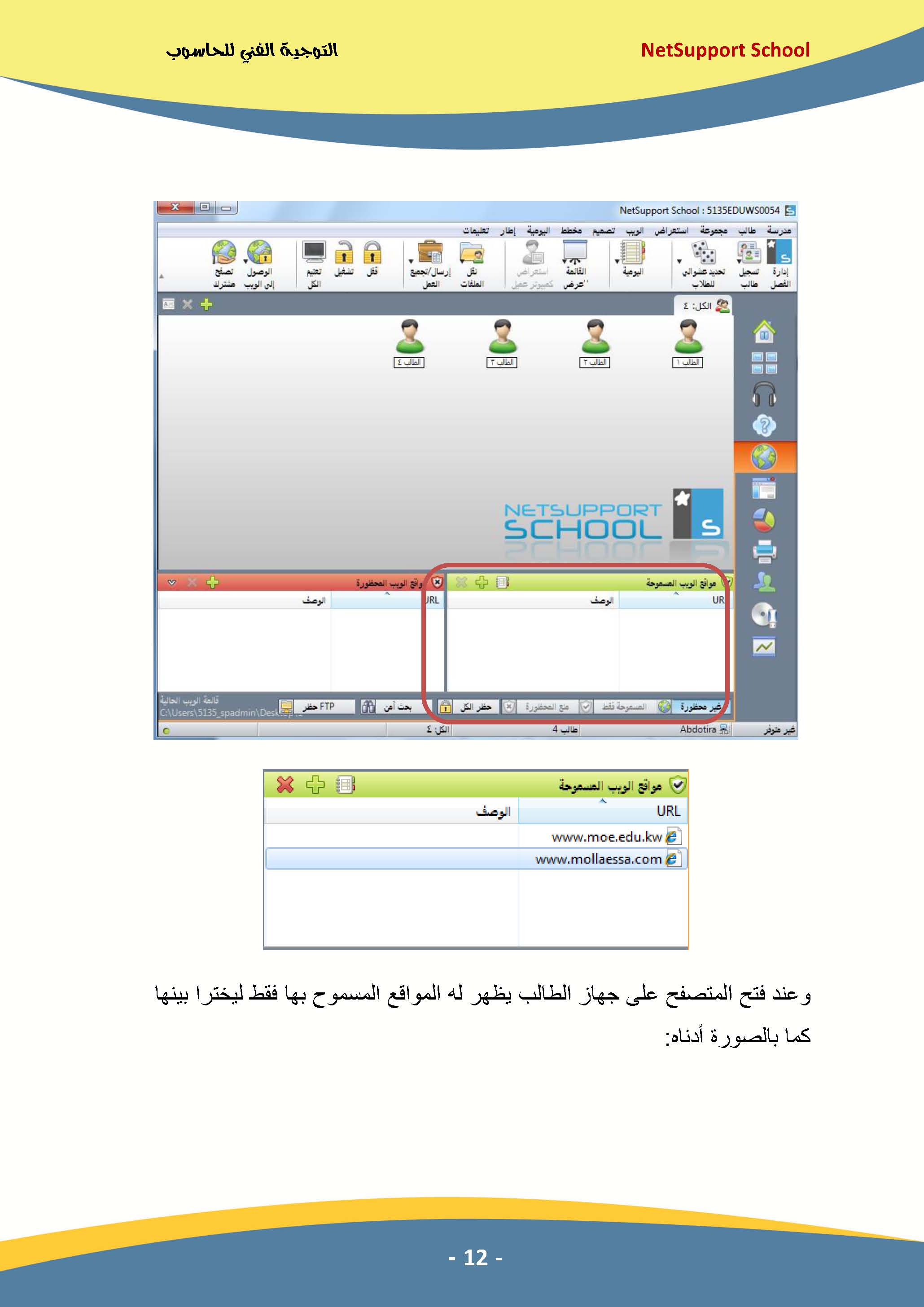 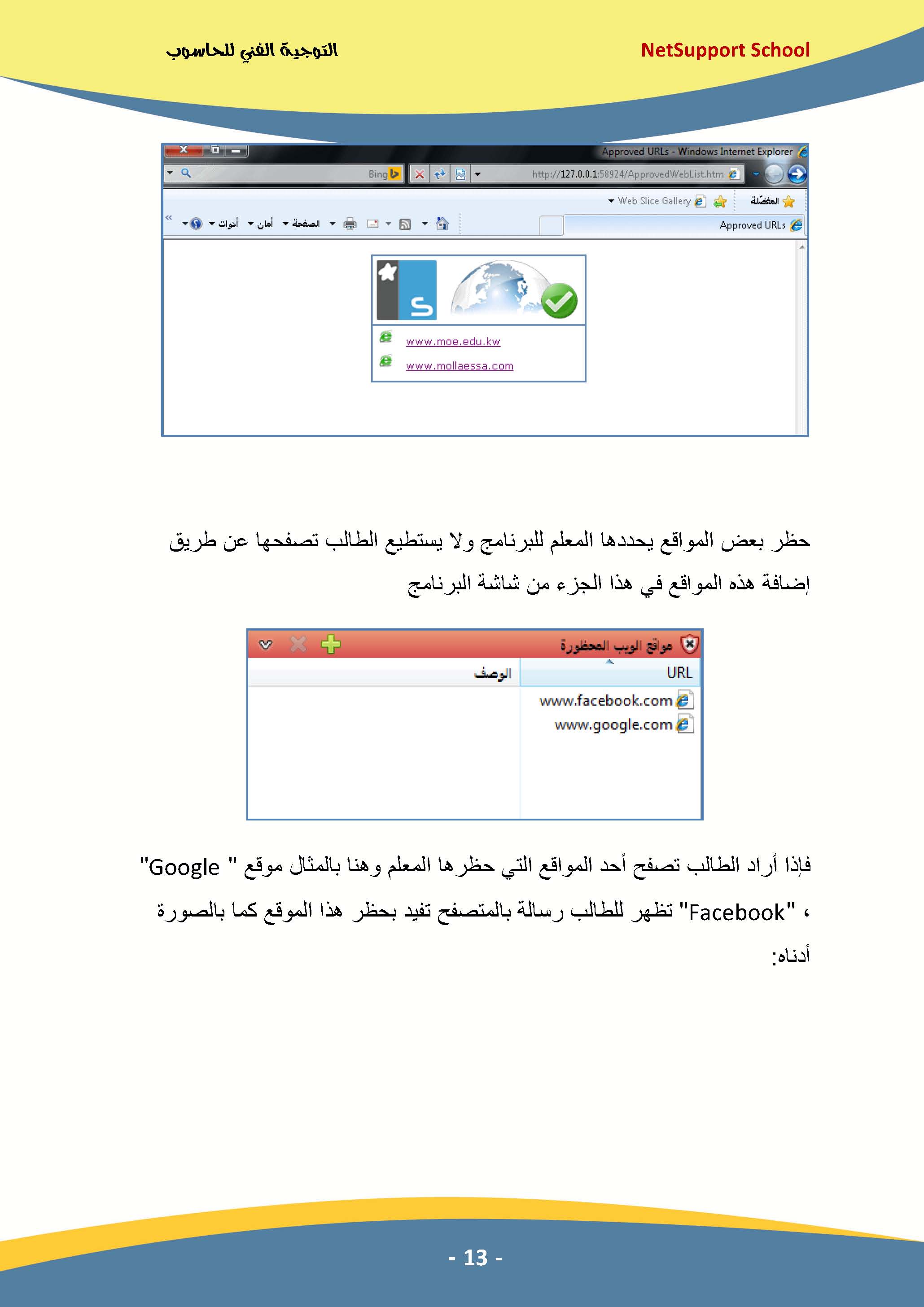 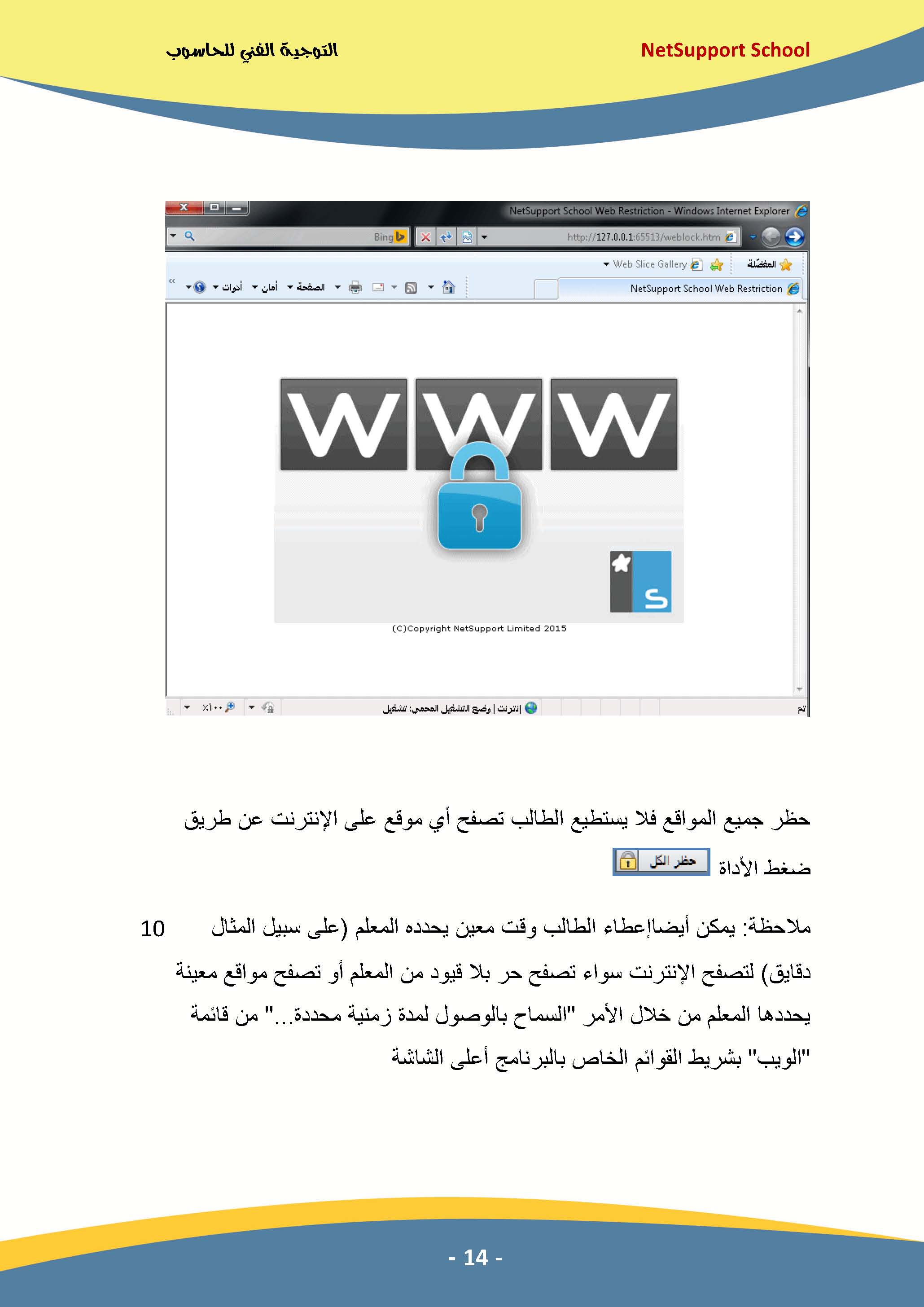 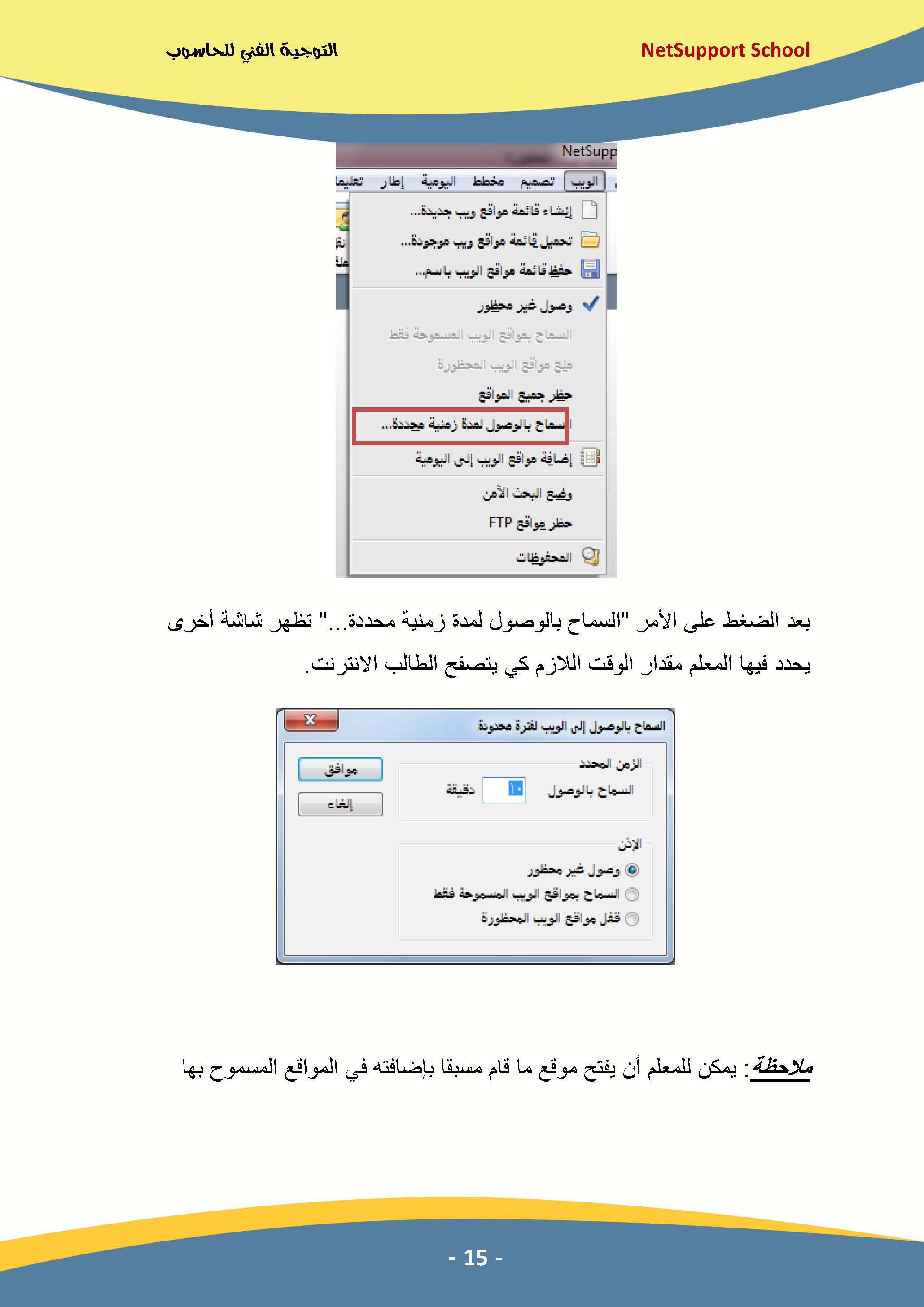 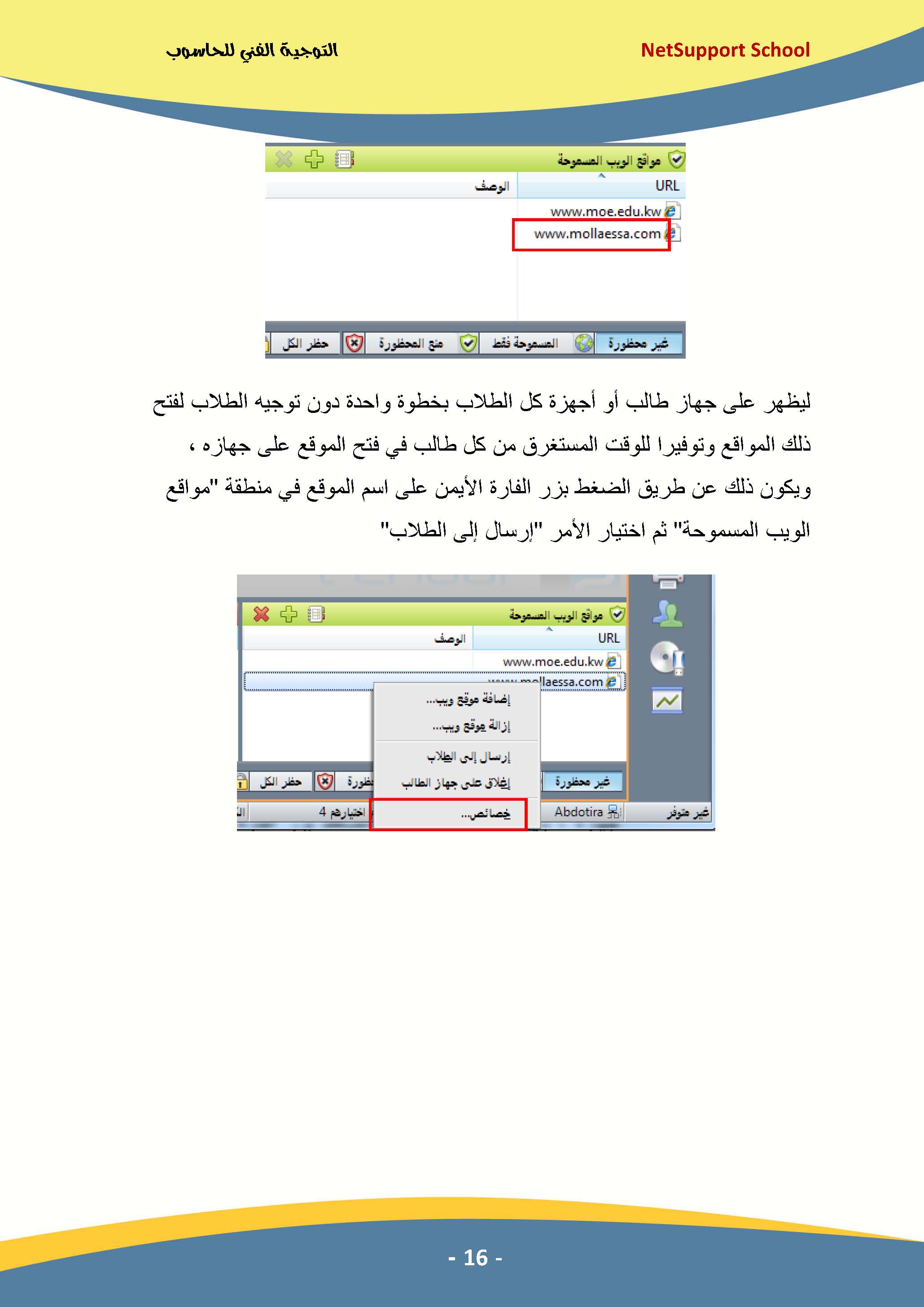 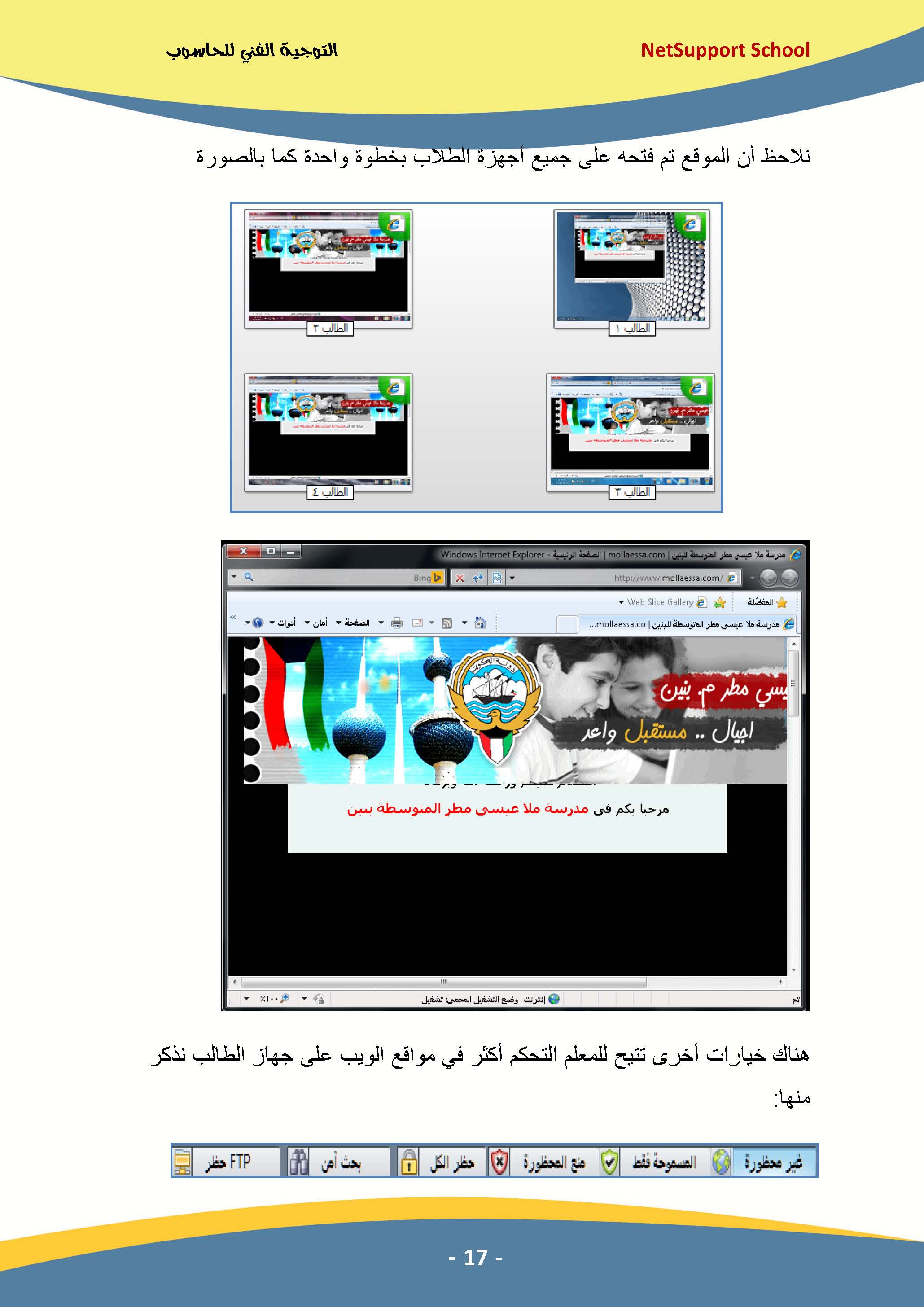 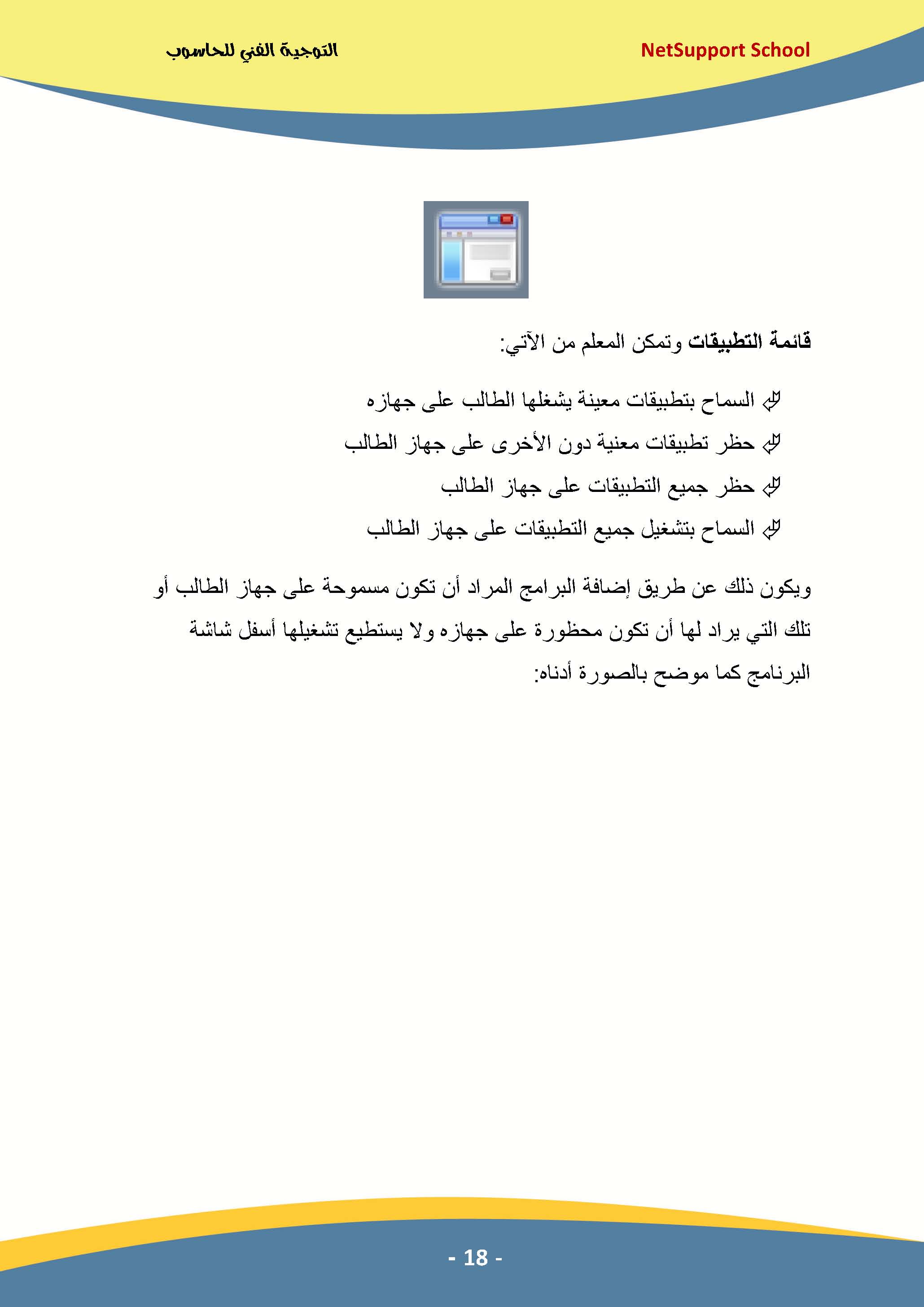 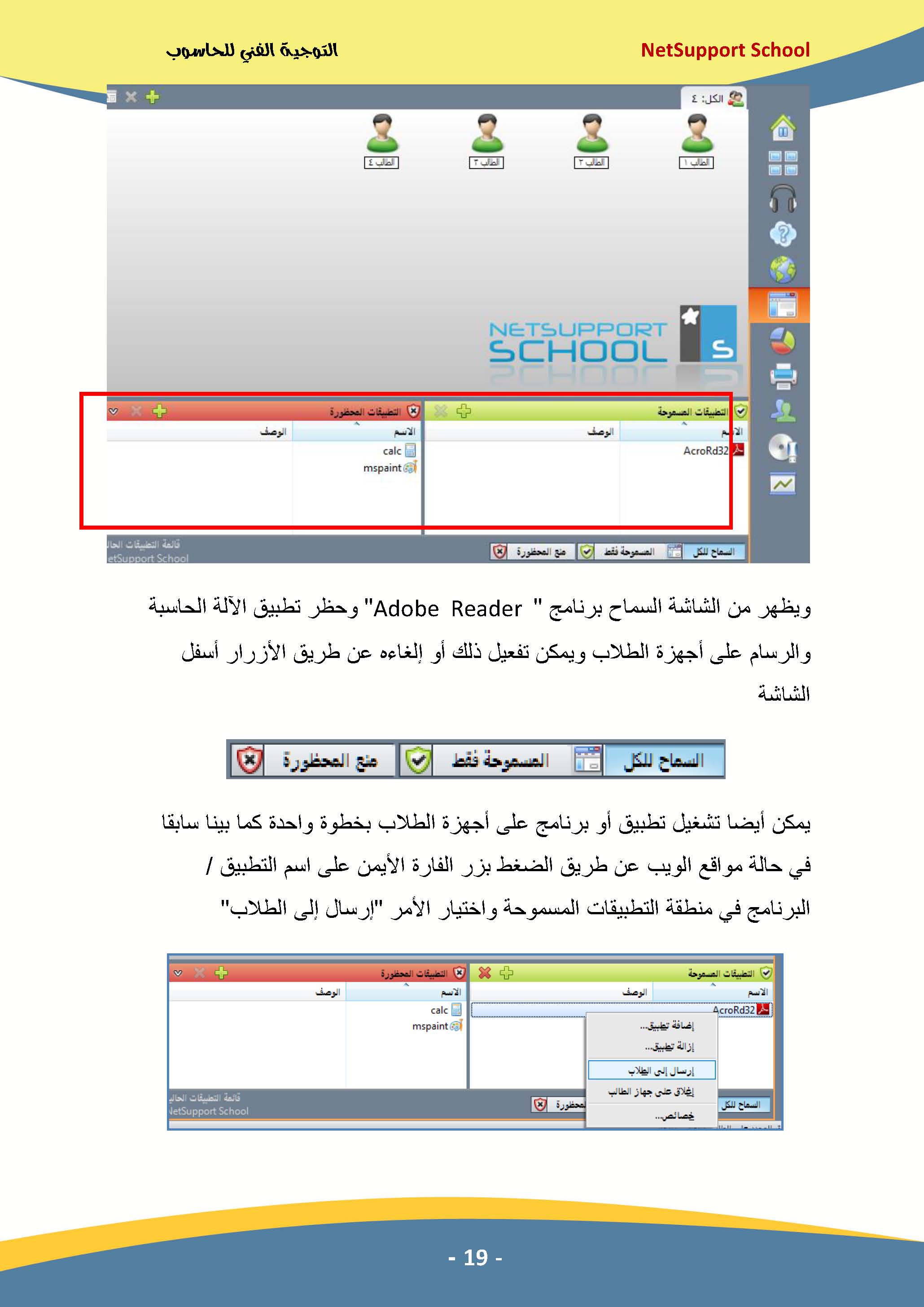 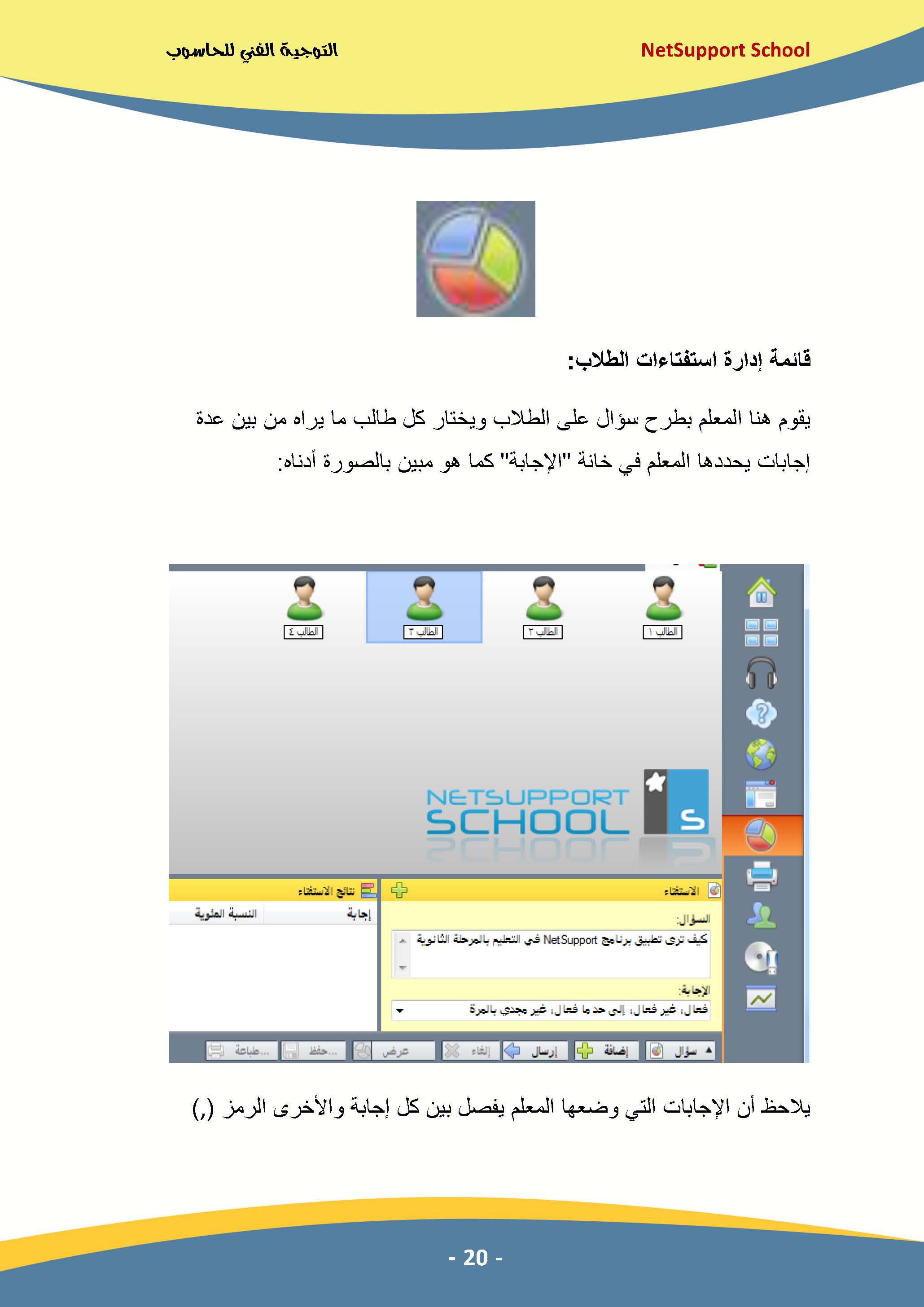 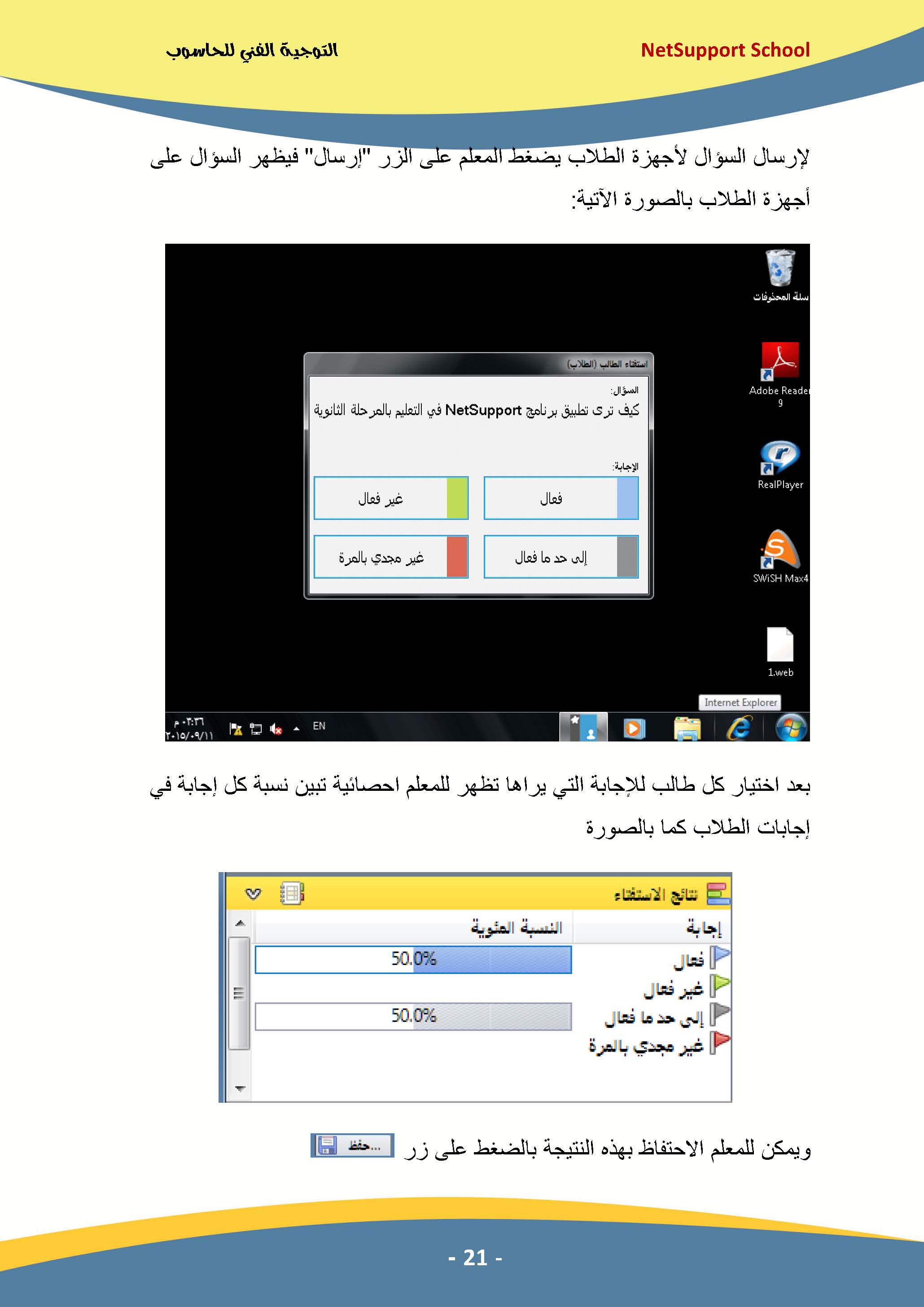 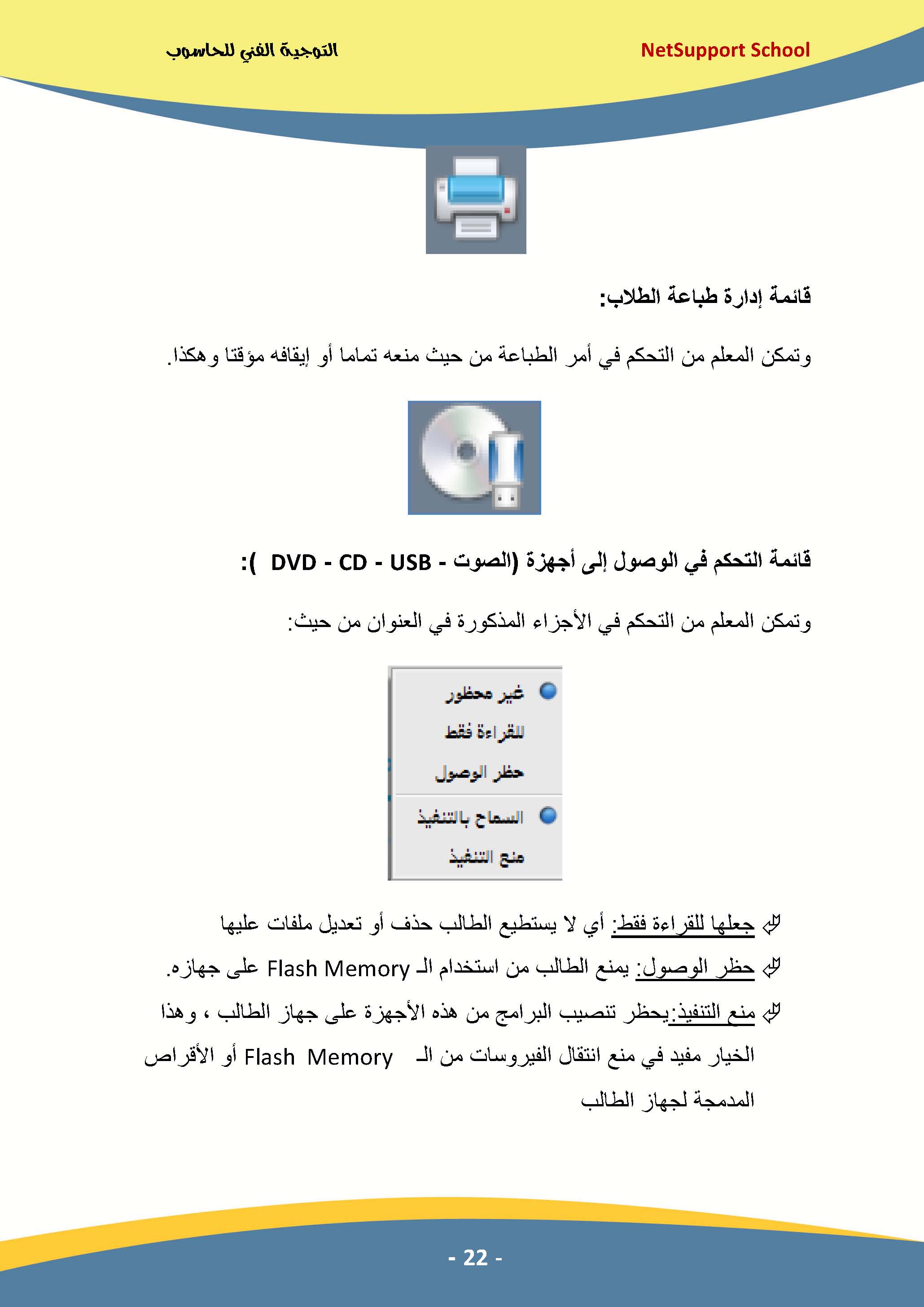 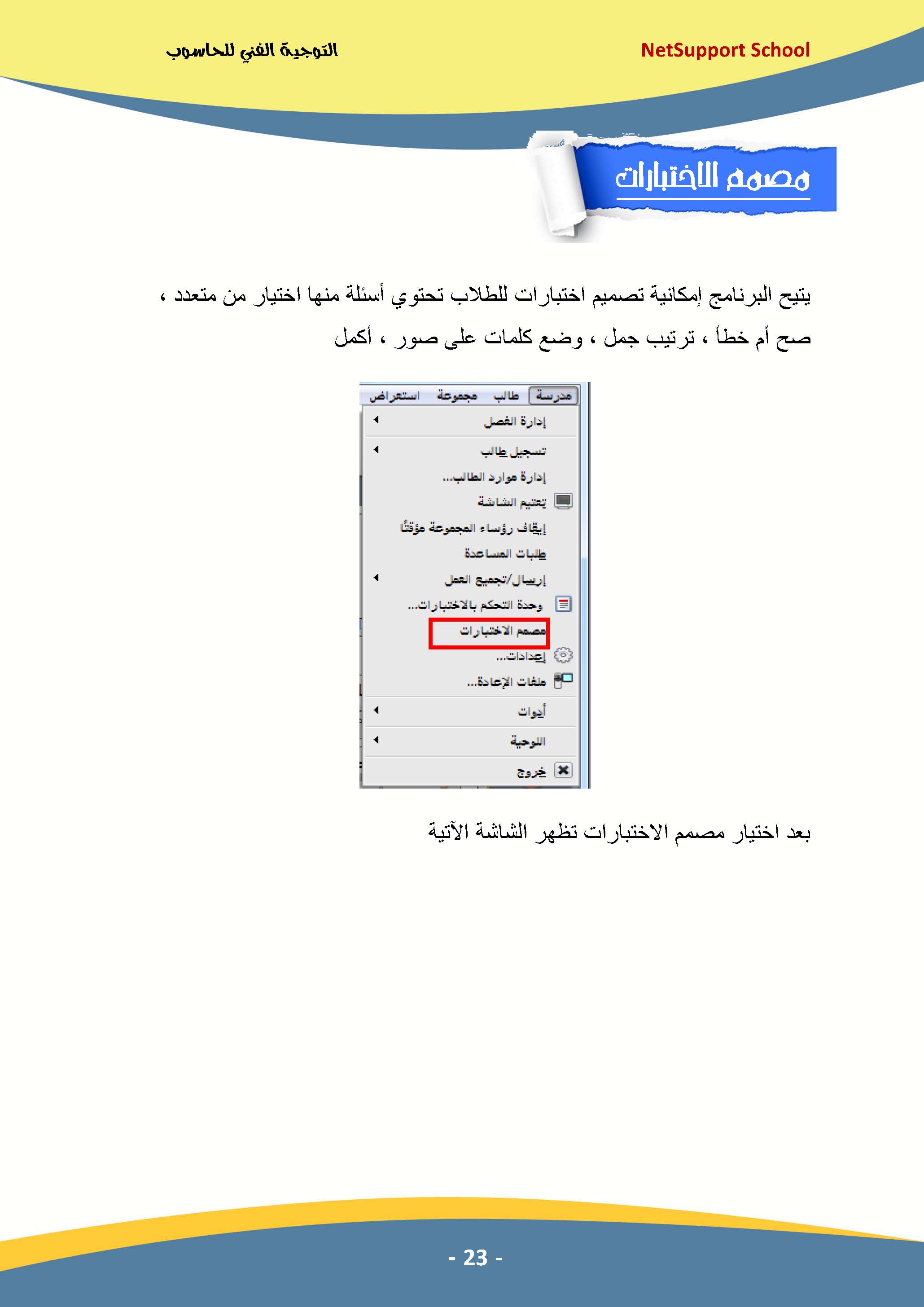 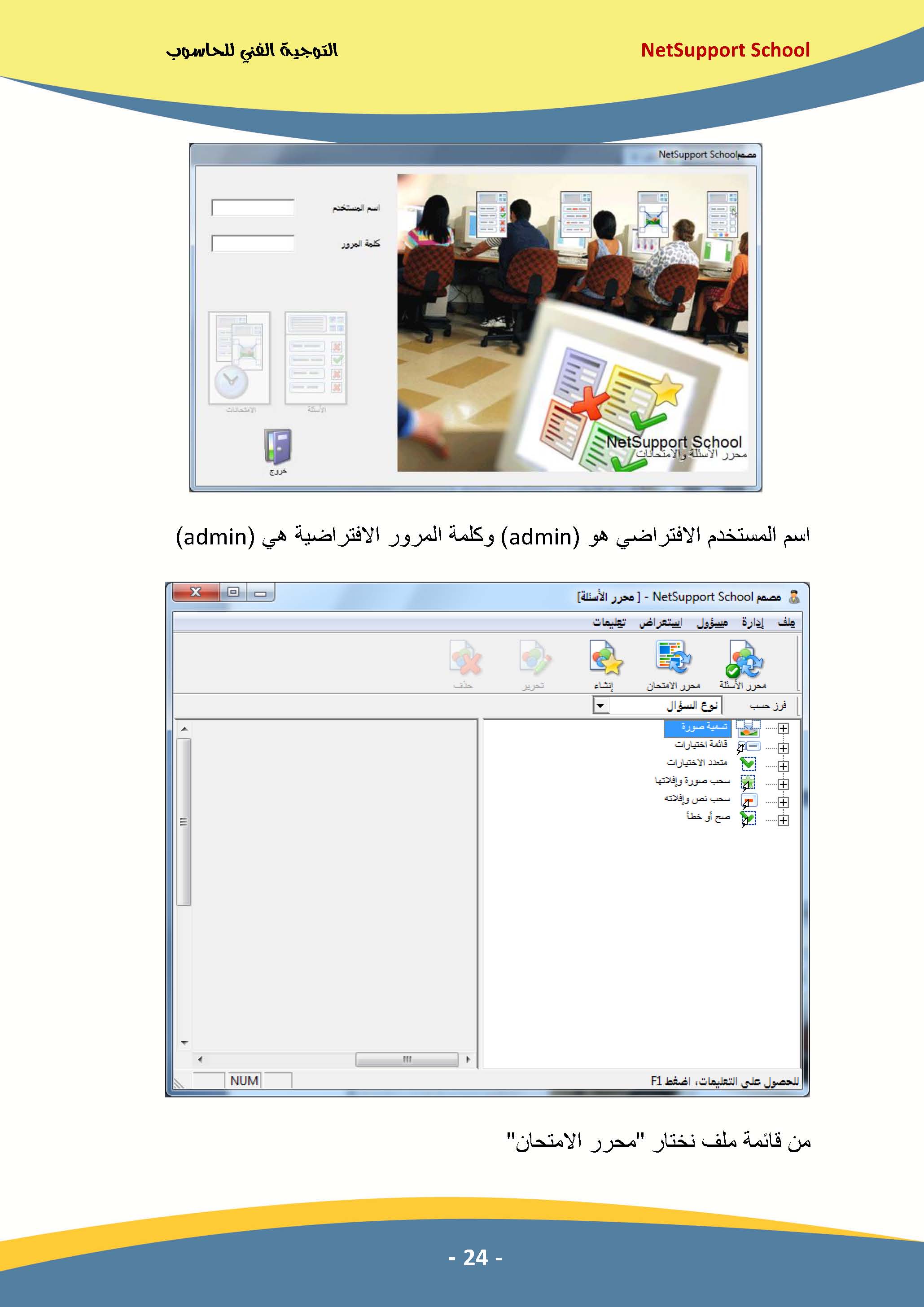 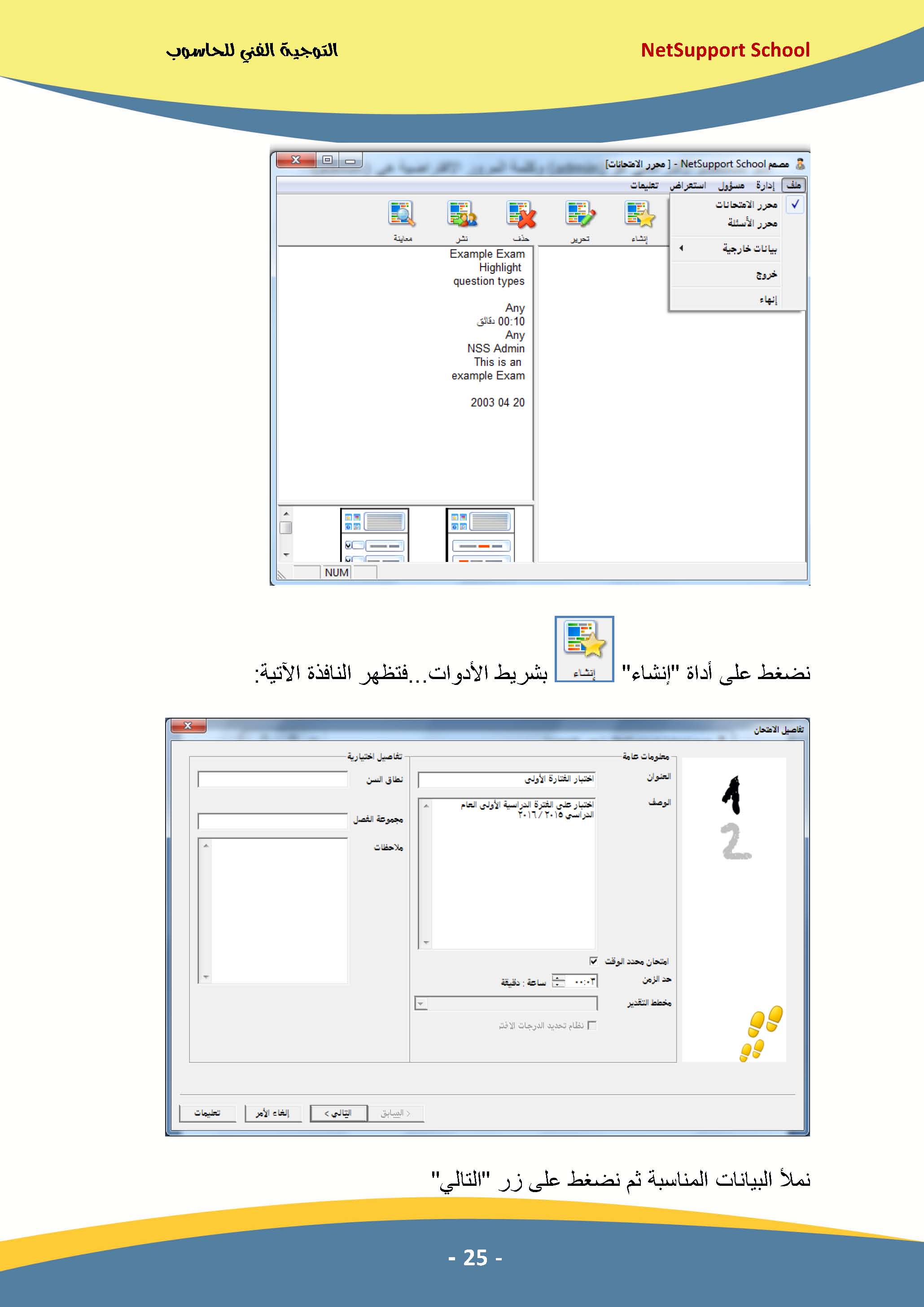 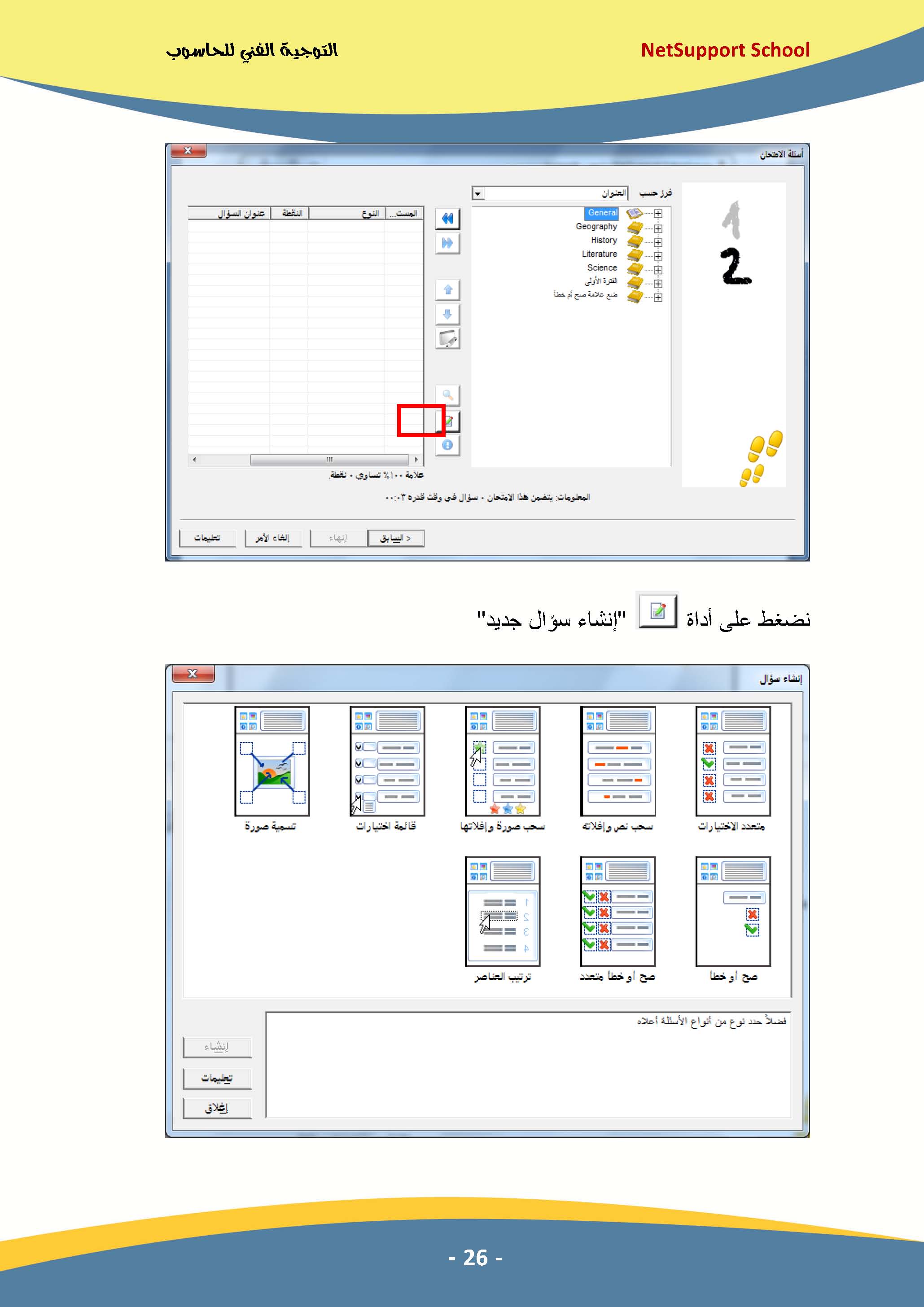 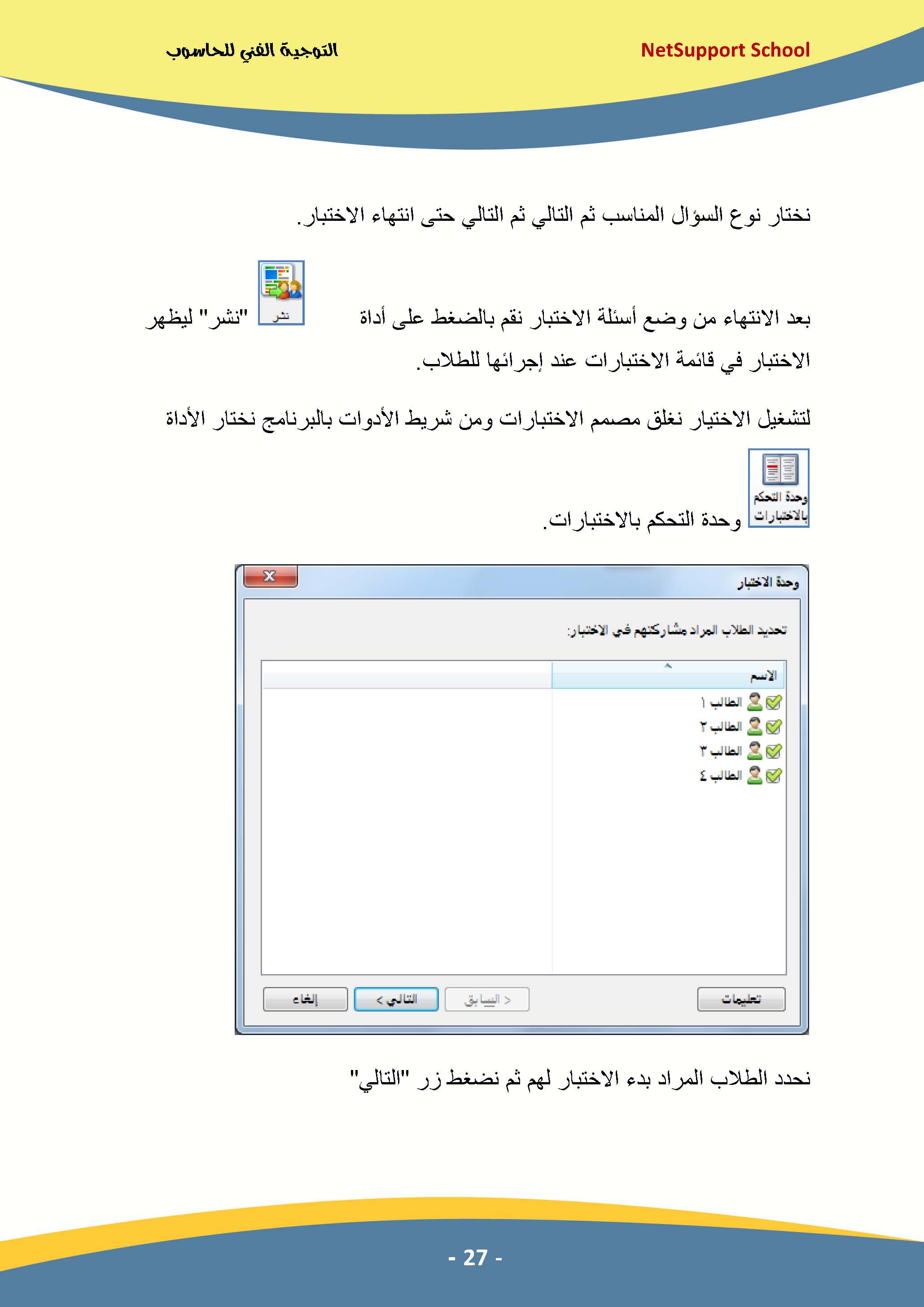 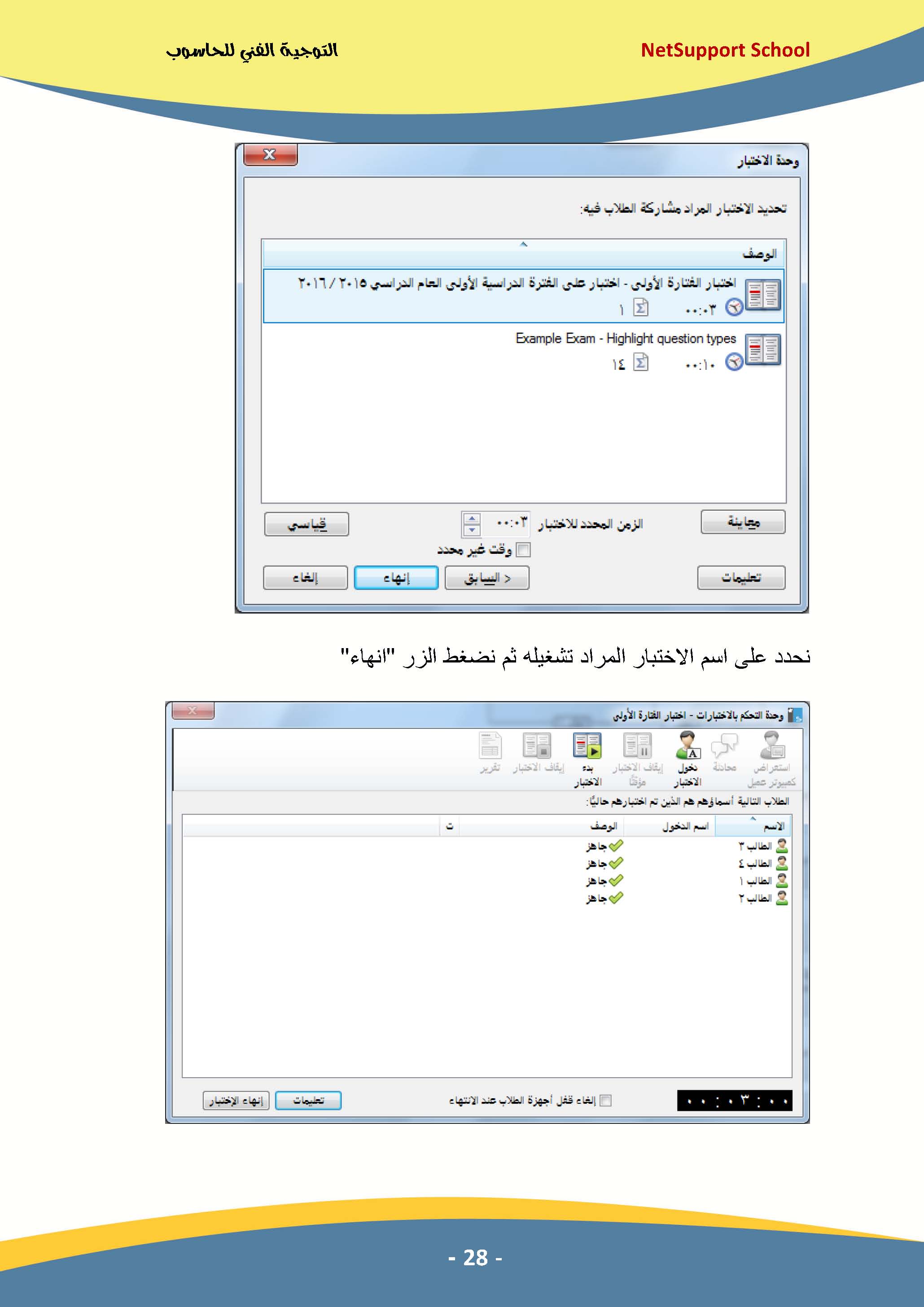 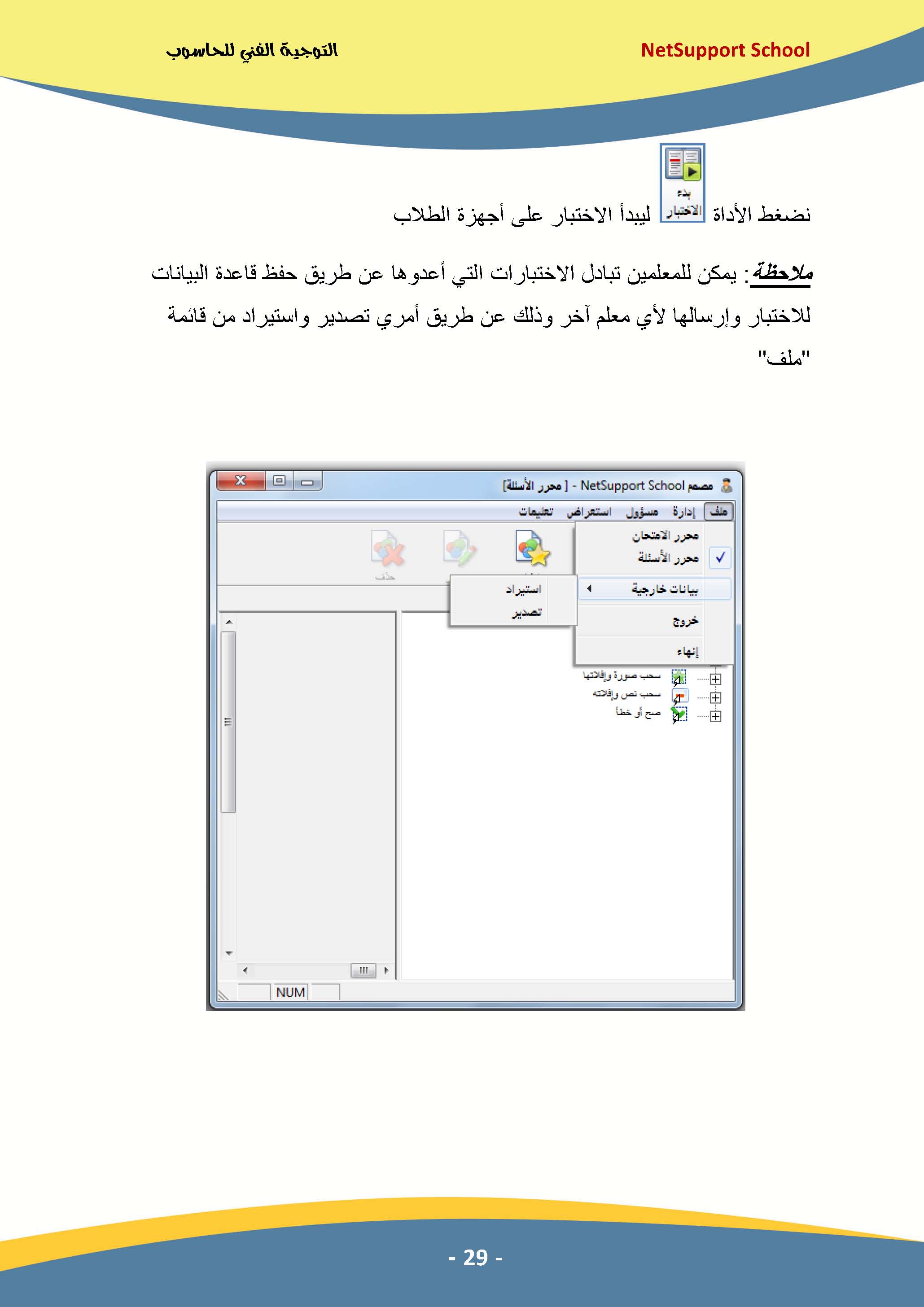 الباب الثاني :- الفصل الثالث : برامج مق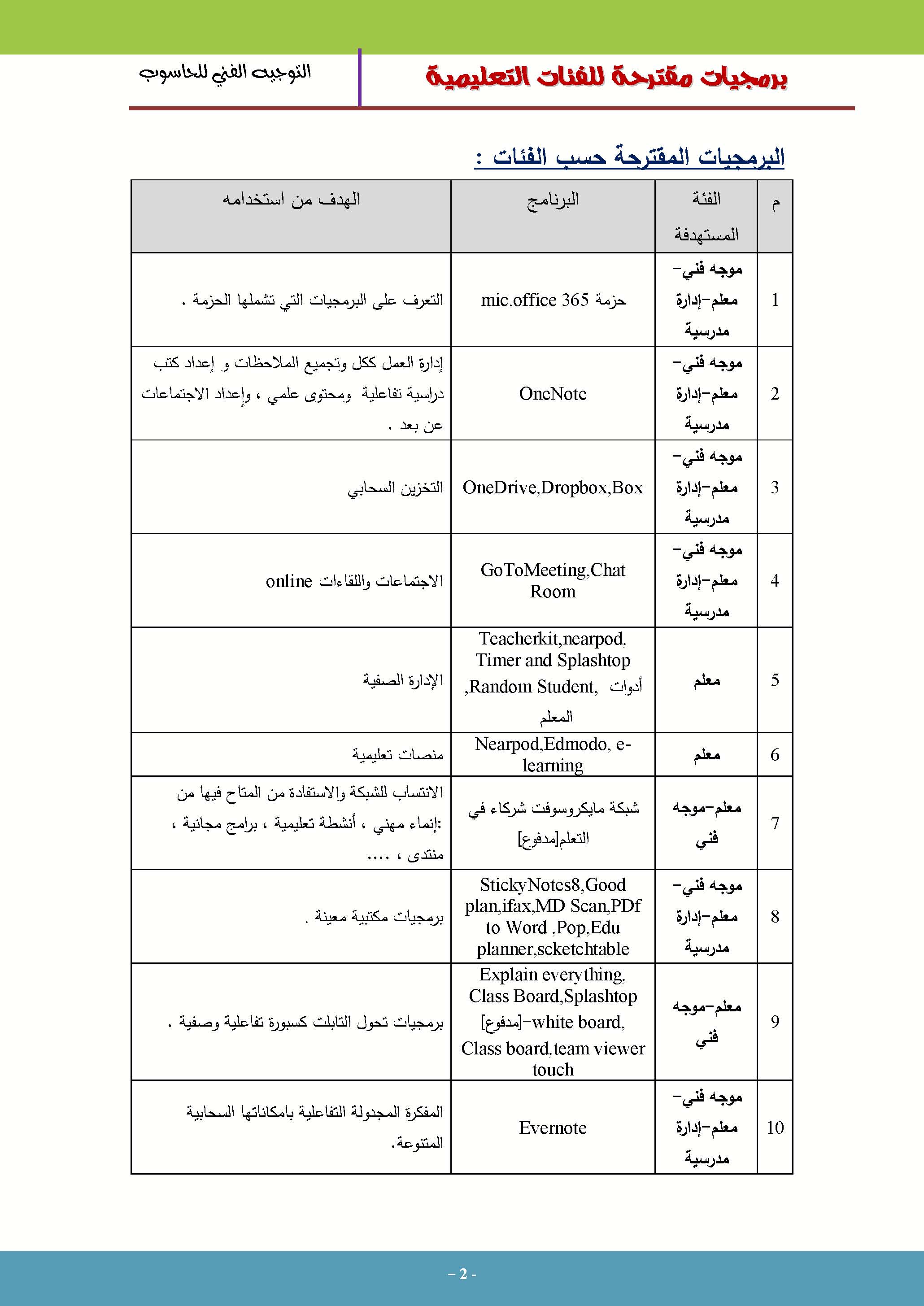 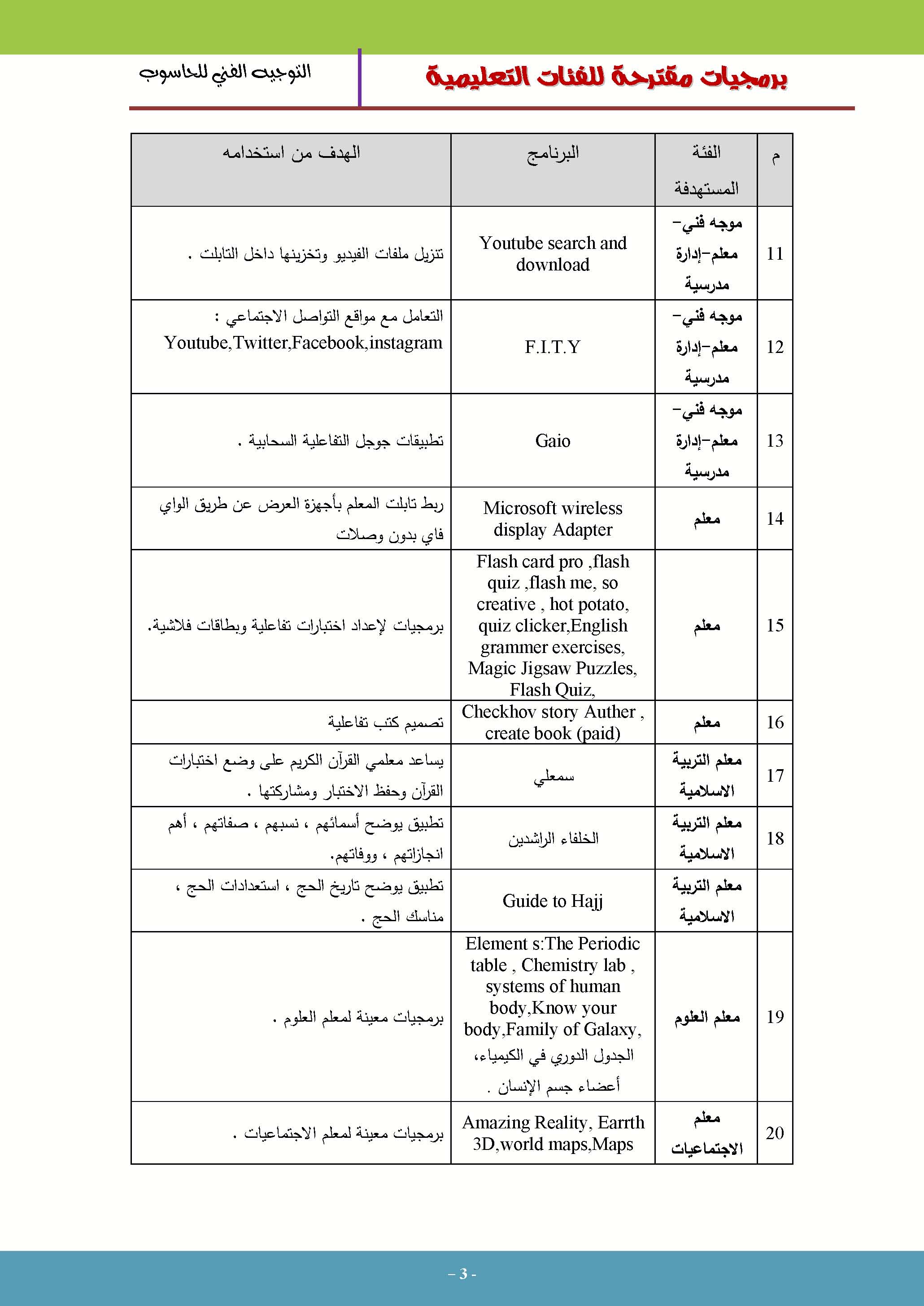 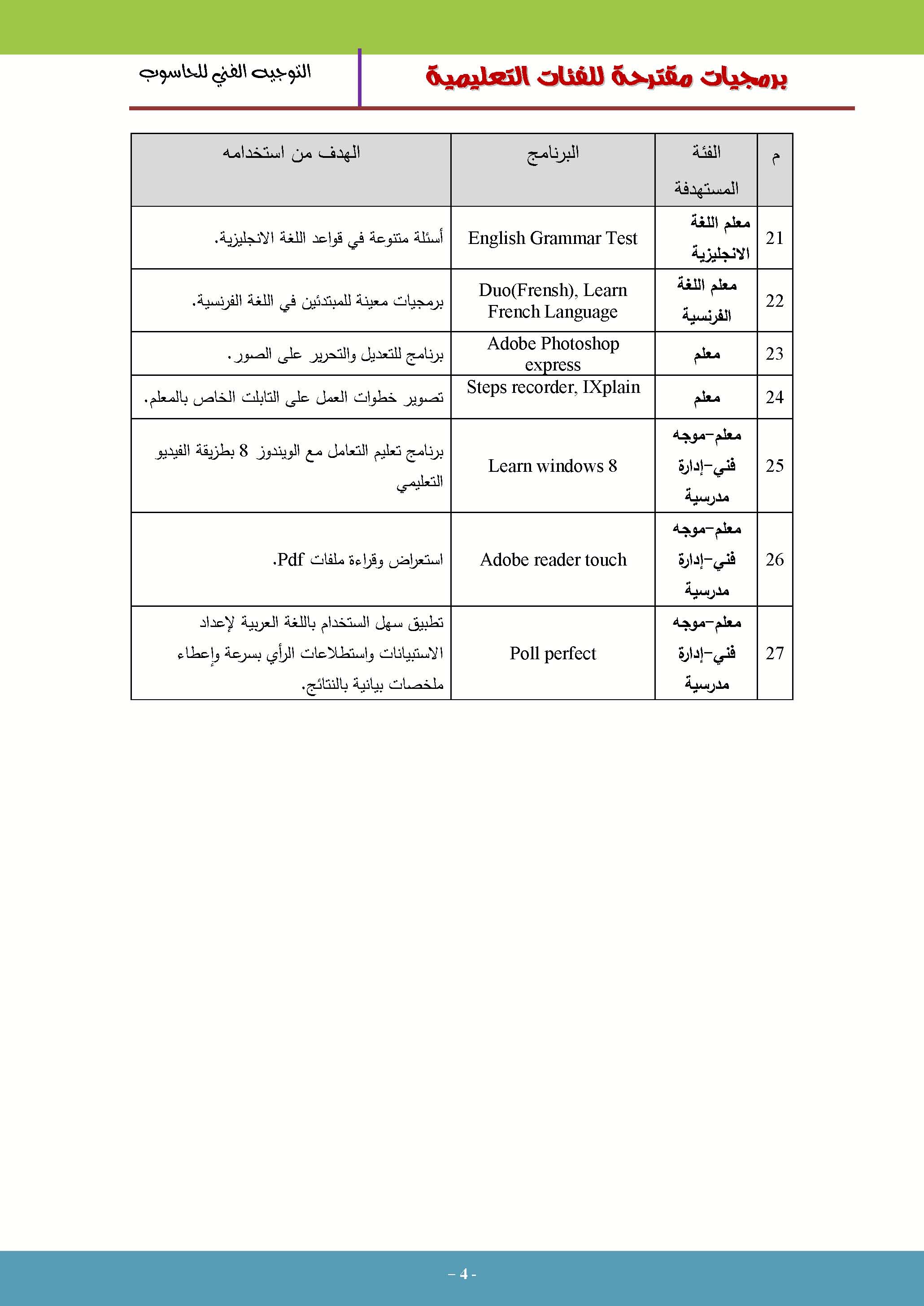 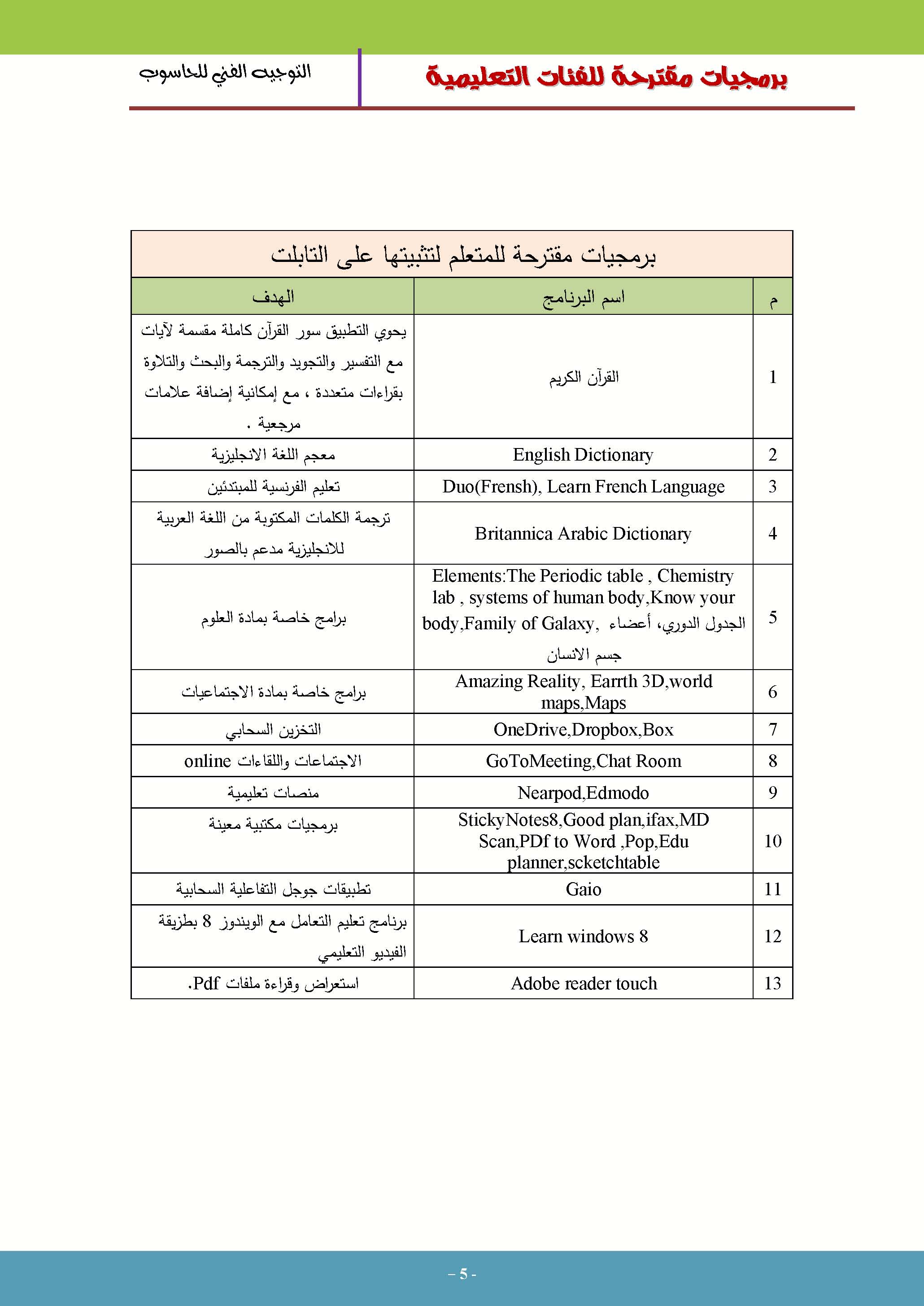 الخاتمةنظرا للفوائد العديدة لجهاز الحاسوب اللوحي ((التابلت)) وما قد يحدثه من نقلة نوعية في عملية التعليم والعملية التربوية كاملة فإننا نثمن دور وزارة التربية الكويتية في حرصها علي إمداد الطلاب بهذا الجهاز المميز مما يساعد على إبراز قدرات ومهارات الطلاب ويزيد من دافعيتهم للتعلم ، ويؤكد حرص الوزارة علي الإرتقاء بالعملية التعليميةالمراجع أزرار الإختصاراتالمهامWindows + Powerقفل الشاشة  lock screenتبديل المستخدم  Switch userتسجيل الخروج من المستخدم Sign outتغيير كلمة السر (غير متاح الصلاحية)مدير المهام (task manager)Windows + Volume Up (+) لفتح وغلق Narrator وهي نافذة تستخدم لقراءة ما علي النافذة الويندوزWindows + Volume Down (-)التقاط صورة شاشة الجهاز (print screen shot)وتحفظ الصورة في Pictures داخل مجلد باسم screenshotsماسم المرجع1دليل التوجيه الفني للحاسوب لاستخدام التابلت و برمجياته2الدليل الخاص بالشركة الموردة لجهاز التابلت